Openbare Basisschool 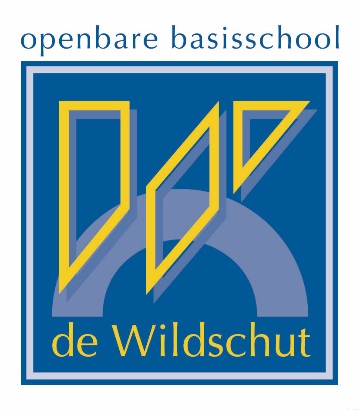 De WildschutSchoolgids 2018-2019“Waar talenten tot bloei komen”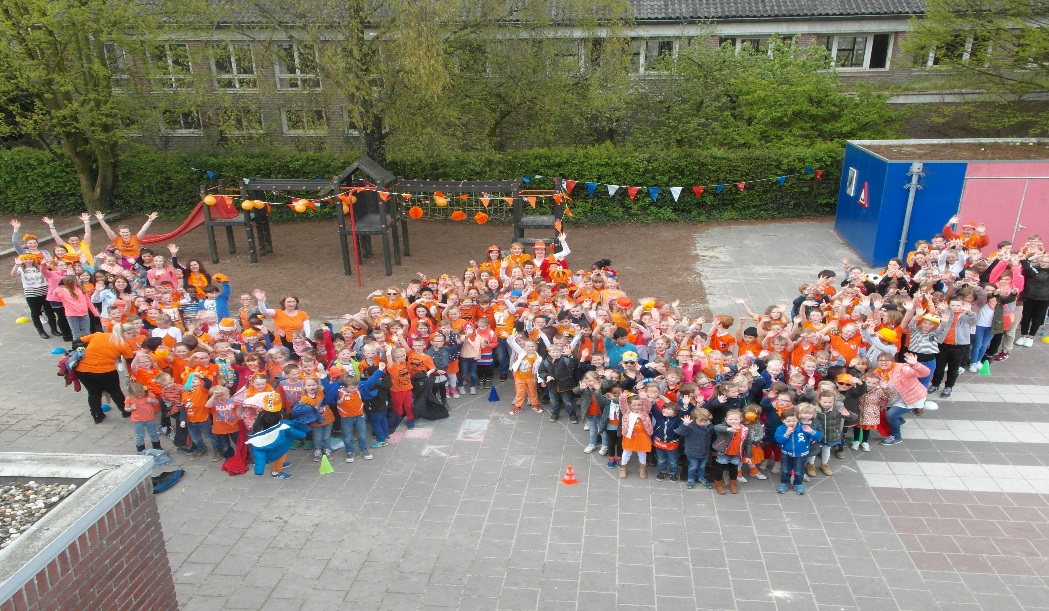 1. EEN WOORD VOORAF1.1 Waarom een schoolgids?Uw kind brengt acht jaar lang een groot deel van de week op de basisschool door. U vertrouwt uw kind toe aan de zorgen van de mensen op school. Een goede school voor uw kind kiezen is dan ook een belangrijke stap. De school legt mede een belangrijke basis voor de ontwikkeling van uw kind. U wilt dat die basis zo goed mogelijk is en dat uw kind zich met zijn/haar eigen talenten zo goed mogelijk ontwikkelt. Scholen verschillen in de manier van werken, in sfeer, in de visie op hoe kinderen leren en in de wijze van omgaan met de kinderen. Het is niet zo gemakkelijk om zicht te krijgen op die verschillen. Deze gids wil u helpen een beeld te krijgen van De Wildschut, wat we belangrijk vinden voor uw kind, wat we willen bereiken met ons onderwijs en hoe we dat doen. 
Wij leggen verantwoording af over onze manier van werken en de behaalde resultaten.Deze schoolgids is bedoeld voor ouders die al kinderen op onze school hebben en voor ouders van toekomstige leerlingen. De gids wordt ieder jaar opnieuw vastgesteld en is beschikbaar via de website van de school.We hopen dat u onze schoolgids met plezier zult lezen. Heeft u na het lezen van deze gids opmerkingen, vragen of suggesties dan horen wij dat graag van u. Heeft u belangstelling gekregen voor onze school, neemt u dan gerust contact op. Wij staan u graag te woord! “De Wildschut, waar talenten tot bloei komen!”Met vriendelijke groet,Team en directie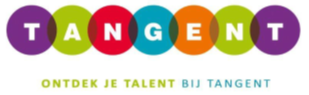 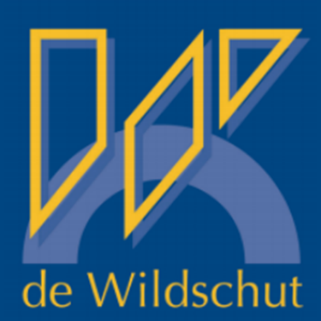 2. OPENBARE BASISSCHOOL DE WILDSCHUT2.1	 DE WILDSCHUTDe Wildschut is de openbare basisschool in Gilze en genoemd naar de straat waaraan de school in 1982 startte. In april 1999 verhuisde De Wildschut naar de Raadhuisstraat 3, een warm, gezellig gebouw met veel licht en ruimte. Onze school staat voor geborgenheid, een eigen veilig plekje voor ieder kind. Het logo van onze school wil dat tot uitdrukking brengen. De school is gestart in 1982 op initiatief van een groep ouders. 
Momenteel telt de school 8 groepen en ongeveer  leerlingen. Er zijn 15 leerkrachten op de school.2.2	 HET GEBOUWWe mogen ons gaan verheugen op een nieuw schoolgebouw. Rond de herfstvakantie gaan we deels verhuizen zodat er gestart kan worden met sloop en nieuwbouw. Tijdens de bouw zullen de meeste groepen in het huidige gebouw blijven; de hoogste groepen zullen naar alle waarschijnlijkheid elders worden gehuisvest.fors ingegrepenIn het naastgelegen de naschoolse opvang door BSO Spetters.Zoals het er nu naar uit ziet gaan we uiterlijk met de kerstvakantie in schooljaar 2019-2020 verhuizen naar ons nieuwe gebouw. 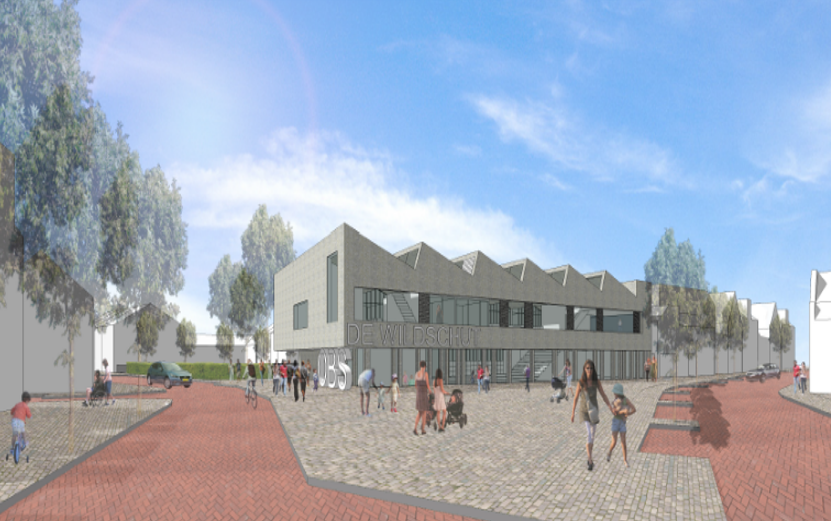 2.3 	BESTUURBasisschool De Wildschut is een Tangentschool. Op De Wildschut vinden we het belangrijk om het onderwijs zo goed mogelijk te verzorgen, zodat uw kind zich optimaal kan ontwikkelen. Samen met andere scholen uit de regio maakt onze school onderdeel uit van de stichting Tangent. Tangent is een stichting van 16 basisscholen in de regio Tilburg. Tangent kent als stichting het doel de ontwikkeling van de kinderen te bevorderen. Tangent vindt de volgende uitgangspunten daarvoor belangrijk: Diversiteit Tangent is een afspiegeling van de samenleving, waarin mensen die verschillen in levensovertuiging, herkomst, aanleg en omstandigheden met elkaar samenwerken. Die verschillen respecteren we en we benutten juist deze diversiteit om optimale ontplooiing van kinderen en medewerkers te bereiken. Lerend en uitdagend Leren kan op vele manieren plaatsvinden. Tangent biedt ruimte aan diverse onderwijsconcepten en biedt een leeromgeving die voor kinderen met verschillende leerstijlen en leervragen uitdagend en betekenisvol is. Professionaliteit Tangent is een professionele, lerende organisatie. In alle aspecten van het werk is professioneel handelen het uitgangspunt. De medewerkers van Tangent werken aan hun persoonlijke ontwikkeling door o.a. scholing, zelfreflectie en collegiale samenwerking. Kwaliteitszorg is daarbij van essentieel belang. Verantwoordelijkheid Tangent hecht grote waarde aan de eigen verantwoordelijkheid van de medewerkers. Dit laten zij op alle vlakken gezien: het geven van goed onderwijs, het opbouwen van eigen expertise, het goed onderbouwd nemen van besluiten. Scholen centraal Binnen Tangent staan de scholen centraal. Zij zijn verantwoordelijk voor de realisatie van het onderwijs. De scholen van Tangent zijn proactief en sterk gericht op samenwerking met andere organisaties in de wijk of in het dorp.Kwaliteit Tangent hecht een groot belang aan een goede kwaliteitszorg: samen sterk zijn in kwaliteit. 
We willen immers het allerbeste voor uw kind!Als Tangent werken we elke dag aan het realiseren van onze waarden, die de basis vormen voor goed onderwijs voor elk kind: Eigenaarschap, Verbinding en Inspiratie. U vindt Tangent en onze scholen op www.tangent.nl3. WAAR DE WILDSCHUT VOOR STAAT3.1	UITGANGSPUNTEN VAN ONDERWIJS OP DE WILDSCHUT“De Wildschut is een school met een pedagogisch en didactisch klimaat die het mogelijk maakt dat kinderen binnen hun mogelijkheden kunnen en willen leren en zich veelzijdig ontwikkelen”. “Een kind dat goed in zijn vel zit, zich gewaardeerd en gerespecteerd voelt in zijn directe omgeving, komt tot leren.”Missie obs e WildschutBasisschool e Wildschut creëert een pedagogisch klimaat waar kinderen samen leren om hun talenten te ontwikkelen en te delen.Mission statement e Wildschut:De Wildschut, “Waar talenten tot bloei komen”Dit statement is een belofte die we aan onze leerlingen en hun ouders doen. Aan de hand van vier kernwaarden maken we deze belofte waar. We sluiten hierbij aan op de kernwaarden van de Stichting en voegen schooleigen kernwaarden toe. Deze kernwaarden vormen het karakter van de school.KindgerichtInspirerendVerbindendToekomstgericht3.2         PEDAGOGISCH EN DIDACTISCH KOMPAS VAN DE WILDSCHUTHet pedagogisch en didactisch kompas van basisschool e Wildschut is gebaseerd op de principes van het Essentiele leren en de 21th Century skillsMeervoudige intelligentie en Structureel Coöperatief Leren geeft het onderwijskundig concept van de school weer. We gebruiken beiden om de tools in handen te hebben, waardoor kinderen hun talenten ontdekken en gebruiken om hun doelen te realiseren.Essentieel Leren Essentieel Leren richt zich op leren met een ontwikkelingsgericht mensbeeld. Dat betekent dat het gaat over het unieke individu en zijn verbondenheid met de ander en de samenleving. Het gaat erom evenwicht te vinden tussen de individuele ontwikkeling in relatie tot de ontwikkelingen als geheel. 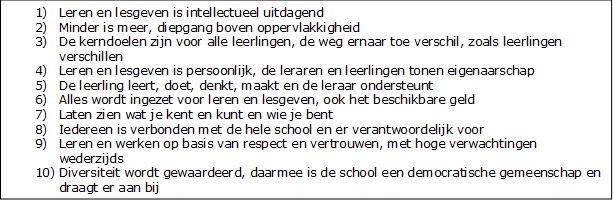 Leren aan de hand van de 21th Century SkillsDe maatschappij verandert door toenemende technologische ontwikkelingen en informatisering. Er is meer en meer sprake van een dynamische kenniseconomie. Op onze school is leren daarom niet alleen gericht op taal en rekenen. Wij leren kinderen ook vaardigheden die nodig zijn in de nieuwe samenleving. Om informatie te beoordelen en kennis te vergaren, leren wij ze vaardigheden zoals kritisch denken, creativiteit en probleemoplossend vermogen. Ook leren wij ze vaardigheden passend bij de nieuwe wijze van communiceren en samenwerken. Daarnaast zetten wij ook in op sociale en culturele vaardigheden die hierbij horen. Ook leren wij kinderen vaardigheden als ICT-geletterdheid. Met dit alles zorgen wij ervoor dat kinderen hun betrokken, ondernemende en nieuwsgierige houding behouden. 3.3         MEERVOUDIGE INTELLIGENTIE OP DE WILDSCHUT Ieder kind is uniek. Uw kind staat op onze school centraal. De school heeft hierbij het concept Meervoudige Intelligentie van Prof. Dr. Howard Gardner omarmd. Een concept dat er vanuit gaat dat er niet één maar meerdere intelligenties bestaan. Sinds het schooljaar 2015-2016 is de school de MI-weg ingegaan. Jaarlijks staat MI hoog op de schoolagenda, waardoor het schoolconcept telkens verder gestalte krijgt.3.4         UITLEG MEERVOUDIGE INTELLIGENTIEIedereen heeft sterke en minder sterk ontwikkelde intelligenties. Deze zijn voor gemiddeld 45% door aanleg bepaald en voor gemiddeld 55% sterk ontwikkelbaar. Om alle kinderen te bereiken en om de verschillende vormen van intelligentie te ontwikkelen, geven wij op een zo uiteenlopende manier les zodat onze kinderen gevarieerde leerervaringen krijgen aangeboden.Binnen het concept wordt uitgegaan van 8 intelligenties. Deze staan hieronder in het kort beschreven:Taalknap: Verbaal linguïstische intelligentie 
 Leerlingen zijn goed in lezen, verhalen vertellen en schrijvenBeweegknap: lichamelijk-kinesthetische intelligentie 
Leerling beschikken over goede motorische vaardigheden en bewegen graagRekenknap: logisch mathematische intelligentie
Leerlingen zijn goed in cijfers, berekeningen en analyserenNatuurknap: naturalistische intelligentie
Leerlingen zijn zeer geïnteresseerd in de natuurlijke omgeving.Beeldknap: visueel-ruimtelijke intelligentie 
Leerlingen beschikken over artistieke vaardigheden, vinden schilderen, tekenen en beeldhouwen leuk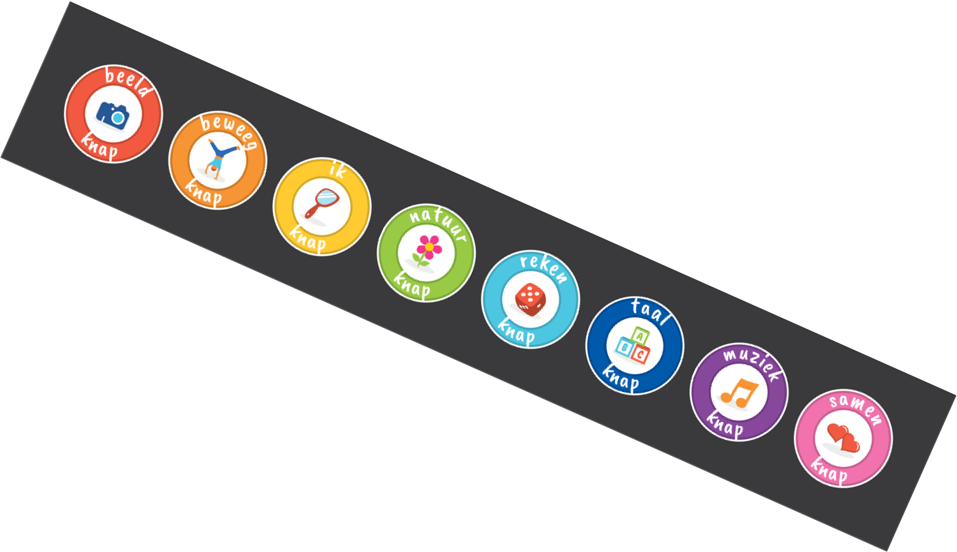 Samenknap: interpersoonlijke intelligentie 
Leerlingen kunnen makkelijk vriendschappen opbouwen, kunnen goed bemiddelen en zijnleidersMuziek knap: muzikaal-ritmische intelligentie
Leerlingen kunnen communiceren door middel van muziekIk knap: intra-persoonlijke intelligentie
Leerlingen zijn zich bewust van eigen gevoelens, eigen sterke punten en waarden en normen.Het “HOE” van Meervoudige Intelligentie: Matchen, stretchen en vierenDoor ons onderwijsrepertoire zodanig uit te breiden dat alle intelligenties aan bod komen, zorgen we ervoor dat de lesinhoud voor alle leerlingen toegankelijk is en krijgen ze allemaal gelegenheid om uit te blinken. Dit noemt men het Matchen. We verbreden ons lesplan zodanig dat alle intelligenties aan bod komen. Zo krijgen de leerlingen de gelegenheid om alle intelligenties verder te ontwikkelen. Dit noemt men het Stretchen.Door respect en waardering te tonen voor alle intelligenties, krijgen leerlingen een gevoel van eigenwaarde en zo staan ze open voor het uniek-zijn van anderen. Ze leren de verschillende intelligenties op prijs te stellen. Dit noemt men Vieren3.5	STRUCTUREEL COÖPERATIEF LERENOp onze school werken we nu al weer enkele jaren met Coöperatief Leren volgens Kagan & Kagan. Het is ons antwoord op de vraag vorm en inhoud te geven aan onderwijs in de 21e eeuw. We doen dit in alle groepen en werken dat steeds verder uit. Naast kennis en schoolse vaardigheden wordt er volop gewerkt aan communicatieve en sociale vaardigheden. De huidige maatschappij doet een steeds groter beroep op samenwerking, op omgaan met elkaar. Coöperatief Leren is een aanvulling op de praktijk van alledag. Het vraagt niet een totaal nieuwe werkwijze van de leerkracht, maar heeft een belangrijke plaats naast individuele en klassikale werkvormen.Bij coöperatief leren wordt er samengewerkt aan een opdracht. Meestal leidt dat tot een gezamenlijk product waar elk kind een rol heeft gespeeld. Bij structureel coöperatief leren wordt de samenwerking zo gestructureerd, dat alle kinderen actief deelnemen en een gelijkwaardige inbreng hebben tijdens het leerproces. De kinderen leren veel van en met elkaar.We blijven gebruik maken van de bestaande methoden en de bijbehorende leerdoelen. Er is aparte aandacht voor het realiseren van zo goed mogelijke onderlinge verhoudingen tussen de leerlingen middels teambouwers en klassenbouwers. Er wordt gewerkt met samenwerkingsvormen, de zogenaamde didactische structuren. Enkele van deze structuren zijn: tweevergelijk, binnen/buitenkring, tweepraat, tweetal coach.Het doel is om de leerlingen nog beter toe te rusten voor een samenleving waarin ze veel zelfstandig en in teamverband moeten werken en leven. Door een meer actieve deelname van alle kinderen verwachten wij dat dit hogere leerprestaties oplevert. Door het werken in teams is er sprake van toename van veiligheid in de groep. Kinderen die zich veilig voelen kunnen beter leren.Voordelen van Coöperatief Leren: 
* Meer kinderen zijn tegelijkertijd in teams actief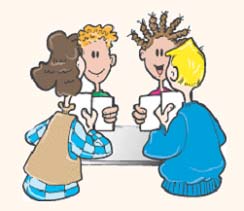 * Kinderen leren meer door onderlinge coaching (twee weten meer dan één, laat staan vier!)* De ontwikkeling van sociale vaardigheden verloopt heel natuurlijk en veelvuldig binnen de normale leermomenten 
* De relatie tussen de leerlingen verbetert en daarmee ook de goede sfeer in de groep* De werkvormen motiveren de kinderen om met veel plezier en inzet aan de slag te gaan* Het is een effectieve vorm van klassenmanagement voor alle groepen.Daarnaast kan beter rekening worden gehouden met verschillen. Eenieders bijdrage aan het leerproces doet er toe.3.6 	OPVOEDING EN ONDERWIJS OP ONZE SCHOOLVanuit onze kijk op de maatschappij waarin onze kinderen zich bewegen zien wij voor onze school drie hoofdtaken: 1. SFEER OP SCHOOL
Wij willen ervoor zorgen dat uw kind zich op onze school thuis voelt, zodat het met plezier naar school gaat. Daarom vinden we een positieve, bevestigende sfeer voor de kinderen op school heel belangrijk. Een kind dat zich goed voelt, komt eerder tot goed (samen) leren. 
Ieder kind moet zich in de eigen groep geaccepteerd, veilig en opgenomen voelen. 
We gebruiken duidelijke regels en grenzen die door de
hele school bekend zijn. De leerkracht vervult hierin een belangrijke rol. 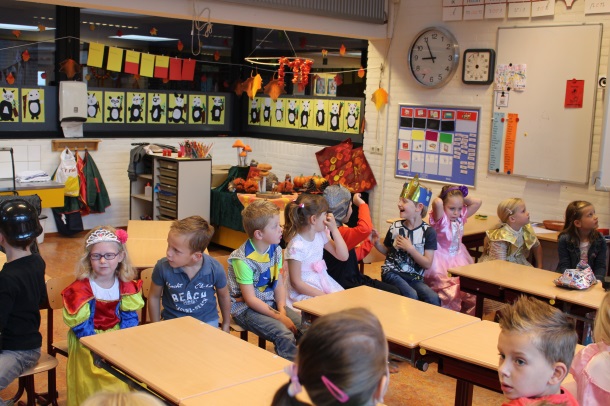 2. HET LEREN VAN DE KINDERENDe hoofdtaak die wij voor de school zien, is de kinderen basisvaardigheden en kennis bijbrengen, zoals bijvoorbeeld lezen, rekenen, schrijven, taal, lichamelijke vaardigheden en werken met de computer. Kinderen hebben deze vaardigheden nodig om met succes vervolgopleidingen te doorlopen en later een beroep te kunnen uitoefenen. Ons team wil op een professionele manier omgaan met het leren van kinderen, zodat elk kind "eruit haalt wat erin zit". Daarom gebruiken wij binnen onze school landelijke toetsen en vergelijken de prestaties van de kinderen met de gemiddelde prestaties in Nederland. 
3. ONTWIKKELING VAN DE PERSOONLIJKHEID VAN IEDER KINDWij werken in aansluiting op het gezin aan de ontwikkeling van de persoonlijkheid van ieder kind. Onderwijs en opvoeding zijn bij jonge kinderen onlosmakelijk met elkaar verbonden. Niet alleen het leren komt op school aan bod, maar ook hoe het kind omgaat met zichzelf en anderen, hoe het omgaat met gevoelens, hoe het leert zorgen voor de eigen spullen en de omgeving. Orde en regelmaat helpen de kinderen om een goede houding en eigen verantwoordelijkheid te ontwikkelen. De leerkracht heeft naast een begeleidende ook een sturende functie. Sociale vaardigheden en ontwikkeling van creativiteit spelen een belangrijke rol op onze school. 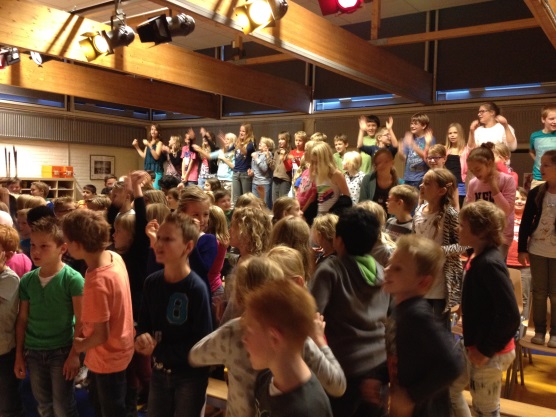 3.7         EEN ONTMOETINGSSCHOOLDe Wildschut is een openbare school waar iedereen, met welke godsdienst of levensovertuiging, cultuur of wat voor kenmerk dan ook, welkom is. Dat maakt onze school tot een ontmoetingsplaats voor iedereen. Acceptatie en respect voor elkaar, voor elkaars mening, godsdienst en levensbeschouwing is voor ons een uitgangspunt. Dat geldt voor de omgang van de kinderen met elkaar, maar ook voor de ouders en het team. 3.8        HET TEAMWij hebben op onze school een enthousiast team dat een grote betrokkenheid laat zien naar de kinderen. De leerkrachten zijn erop gericht een open en positieve houding aan te nemen naar kinderen en ouders. Wij staan dicht bij de kinderen en zien onszelf, naast de ouders, als begeleiders van de ontwikkeling van ieder kind.3.9        VERKEERSVEILIGE SCHOOLIn 2005 heeft De Wildschut het Brabants Verkeersveiligheid Label (BVL) behaald. Daarmee mogen wij ons ‘verkeersveilig’ noemen. Het betekent dat verkeersopvoeding en verkeersveiligheid veel aandacht krijgt op onze school in het belang van onze kinderen. In het activiteitenplan voor verkeersveiligheid beschrijven wij concreet onze aanpak. De ouders vormen hierbij een belangrijke factor.4.  DE ORGANISATIE VAN DE SCHOOL4.1	DE ORGANISATIE VAN DE SCHOOLWij werken met leerjaren. Dat betekent dat kinderen van ongeveer dezelfde leeftijd bij elkaar in de groep zitten. Bij de laagste groepen (groep 1/2) zitten jongste, middelste en oudste kleuters bij elkaar. De groepen 1 t/m 4 noemen we de onderbouw, de groepen 5 t/m 8 vormen de bovenbouw.4.2	GROEPSINDELING Bij de indeling van groepen of splitsing van groepen hanteren wij een aantal criteria:M.b.t. individuele kinderen:•   pedagogische redenen: bijv. , zelfvertrouwen, inbreng in de groep e.d.
•   sociale contacten
•   werkhouding en zelfstandigheid
•   niveau basisvaardigheden
•   niveau wereldoriëntatieM.b.t. groepen:•   aard en samenstelling van de groep
•   grootte van de groepen
•   verdeling jongens/meisjes4.3	WIE  WERKEN ER IN DE SCHOOL?Om goed onderwijs te kunnen verzorgen hebben wij verschillende mensen op school rondlopen, ieder met een eigen taak en functie. Dit zijn de volgende:- Groepsleerkrachten, verantwoordelijk voor de groep en haar voortgang
- Interne Begeleider, verantwoordelijk voor alle coördinatie rondom de leerlingenzorg
- Bouwcoördinatoren, verantwoordelijk voor de inhoudelijke kant van of de onder- of de bovenbouw
- Directeur, eindeverantwoordelijk voor alle reilen en zeilen op de school
- Secretaresse, verricht taken op administratief gebied
- Conciërge, verricht ondersteunende zaken, met name gericht op beheer en onderhoud
- Combifunctionaris gemeente Gilze en Rijen, verantwoordelijk voor de inhoudelijke gymnastieklessen
4.4	ONDERWIJSTIJDLeerlingen in het basisonderwijs moeten per jaar wettelijk een minimum aantal uren onderwijs ontvangen.Groep 1 t/m 4 heeft per week 23.30 uur school. Dat is per jaar 884,25 uur.Groep 5 t/m 8 heeft per week 25.45 uur school. Dat is per jaar 1002,00 uur.Wij voldoen hiermee aan het wettelijk verplichte aantal uren.4.5	SCHOOLTIJDEN EN OVERBLIJVENAlle groepen:Dagelijks van 8.45 – 15.30 uur	Middagpauze is van 12.00-13.15 uurWoensdag 08.45u - 12.30uDe groepen 1 t/m 4 hebben ook op vrijdagmiddag geen schoolDe pauze is van 12.00 tot 13.15 uur. Voor €1,- per dag kunnen de kinderen op school blijven of de kinderen kunnen naar huis . U kunt per dag beslissen of uw kind op school eet of thuis. Dit geeft u maximale flexibiliteit en de mogelijkheid om de schooldag zo in te delen als bij uw situatie en uw kind past. Blijft uw kind op school heeft het alle tijd en ruimte om te spelen met vriendjes en vriendinnetjes. Het overblijven gebeurt onder begeleiding van getrainde overblijfouders.4.6	VAKANTIEROOSTER EN VRIJE DAGEN 2018-2019Het vakantierooster wordt jaarlijks vroegtijdig gepubliceerd in onze nieuwsbrief. Daarnaast verschijnt onze kalender ruim voor de start van het schooljaar op de website. Hier staan de meest actuele vakantie en andere vrije dagen voor leerlingen gepubliceerd. Andere vrije dagen voor leerlingen worden vaak later gepubliceerd via de nieuwsbrief en op de website. Dit omdat deze in overleg met externe organisaties worden vastgesteld. Zodra deze bekend zijn wordt dit ook naar ouders toe bekend gemaakt.4.7	ZIEKTEAls uw kind de school niet kan bezoeken wegens ziekte, dan verzoeken wij u dit schriftelijk, telefonisch of middels de functie in de school app aan ons door te geven. Wij ontvangen ziekmeldingen graag 's morgens vóór 08.45 uur.Mondelinge berichtgeving via een kind kunnen we niet accepteren. Wanneer uw kind langer ziek is, kunt u contact opnemen met de groepsleerkracht van uw kind of de groepsleerkracht zal u zelf benaderen. Er kan dan afgesproken worden wat er gedaan moet worden om de achterstand van de leerling zo klein mogelijk te houden.Naast bovenstaande is het zeer wenselijk dat de school op de hoogte is van:•	een ziekte (cara, suikerziekte, allergieën)medicijngebruik van uw kind•	onregelmatig en frequent toiletgebruik•	slechthorendheid en/of slechtziendheid•	behandelingen door fysiotherapeut, logopedist etc.•	ingrijpende voorvallen in ‘t gezin (het zijn wel geen ziekten, maar zijn wel belangrijk voor ons 
                als school om van op de hoogte te zijn)Als er op school een ongeluk(je) gebeurt, nemen we contact op met de ouders. Indien ouders niet bereikbaar zijn, gaan wij met uw kind naar een huisarts of naar de Eerste Hulp. Wordt een kind op school ziek, dan bellen wij de ouders op. Als u tijdens schooluren thuis niet bereikbaar bent, raden wij u aan de groepsleerkracht het telefoonnummer te geven waarop u wel bereikbaar bent. 4.8	MAATREGELEN TER VOORKOMING VAN LESUITVALAls personeel op school door ziekte of andere oorzaak niet aanwezig is dan zal school er alles aan doen om het onderwijsproces zo goed als mogelijk te continueren. Helaas kan het voorkomen dat er geen andere mogelijkheid is dan een groep naar huis sturen. Wat doen we wel bij afwezigheid van een leerkracht:Via onze invalpool wordt een vervanging aangevraagdMocht er geen vervanger via de pool geregeld kunnen worden wordt er intern gekeken of er mensen vrij geroosterd zijn op Prinsenbos of e Wildschut en worden deze mensen ingezetAls dit ook niet mogelijk is wordt een groep opgedeeld en volgen de kinderen een programma in een andere groep, wel gericht op hun leergebied en -niveauVaak kan uitval op deze manier worden opgelost. Mochten al deze mogelijkheden niet lukken dan kan de directeur van de school besluiten om een groep naar huis te sturen. 4.9	VOORKOMEN VAN SCHOOLVERZUIMOm te zorgen dat uw kind de school zo veel mogelijk bezoekt:•	informeren wij u over het belang van school voor uw kind•	signaleren wij tijdig bij problemen•	maken wij altijd voor de zomervakantie het rooster en de vakantietijden bekend bij u
                Wij volgen hierbij het voortgezet onderwijs van de regio Tilburg, zodat kinderen uit hetzelfde
                gezin zoveel mogelijk in dezelfde periode vakantie hebben.Indien er sprake is van ongeoorloofd schoolverzuim:•	nemen wij contact op met de ouders•	wordt de ambtenaar leerplicht van de gemeente ingelichtOnderstaand vindt u informatie over de leerplicht en de regels die daarbij gelden.4.10	LEERPLICHT Uw kind is leerplichtig vanaf de eerste schooldag van de maand volgend op die, waarin het vijf jaar wordt. Vijfjarige kinderen zijn 5 uur per week vrijgesteld van de leerplicht voor als het kind het niet aan kan, maar altijd in overleg met de directeur. Deze uren mogen niet worden opgespaard voor extra vakantie. Verlof buiten de schoolvakantie wordt uitsluitend in zeer bijzondere gevallen verleend. Familiefeesten of familieomstandigheden zijn hier voorbeelden van. In de regel kunt u alleen tijdens de schoolvakanties vakantiedagen plannen. Verlofaanvragen getalenteerde leerlingen:
Ieder kind beschikt over vele talenten. Sommige kinderen beschikken over talenten die men graag wil tonen aan een groter publiek. Zo worden sommige kinderen uitgenodigd voor (landelijke) uitvoeringen of sportfestijnen om daar hun talenten te tonen. Deze festijnen vallen vaak samen met reguliere lestijden van de scholen. Natuurlijk leren kinderen van deze activiteiten, want leren doe je niet alleen op school. De Nederlandse wet kent echter geen specifieke regelingen voor dit soort activiteiten en dus ook geen speciale verlofvormen. De gezamenlijke schoolbesturen en de gemeente hebben met elkaar afgesproken dat niet zal worden ingegaan op verzoekaanvragen ten behoeve van het bijdragen aan uitvoeringen of sportactiviteiten. Door deze afspraak wordt conform de Nederlandse leerplichtwet gehandeld. Er wordt, net zoals bij ander verzuim, dan gemeld bij de leerplichtconsulent.In de folder van de Gemeente Gilze en Rijen, die bij de start van het schooljaar aan alle gezinnen is uitgereikt staat het één en ander nader toegelicht. U kunt op school vragen naar de uitgebreide verlofregeling die geldt voor het basisonderwijs.Heeft u vragen over het vrij willen nemen voor uw kind, neemt u dan altijd contact op met de directeur. Verzoeken voor extra verlof moeten altijd ruim (meestal twee weken) van tevoren worden aangevraagd bij school. Onze school heeft hiervoor aanvraagformulieren. Binnen de wettelijke kaders beslist de directeur van de school of uw kind vrij krijgt van school. Hij kan hierover overleg plegen met de ambtenaar van leerplicht. Wij vragen u afspraken met huisarts, tandarts, orthodontist, logopedist, fysiotherapeut etc. zoveel mogelijk buiten de schooltijden te maken.4.11	REGELS VOOR SCHORSING EN VERWIJDERINGVolgens de wet moet elke school regels voor schorsing en verwijdering kenbaar maken aan de ouders. Schorsing is een tijdelijke verwijdering van school. Een leerling kan worden geschorst of verwijderd:•	als deze de rust en/of de veiligheid op school ernstig en/of voortdurend verstoort•	als de school onmogelijk in staat is om het noodzakelijke onderwijs aan deze leerling tegevenBij tijdelijke of definitieve verwijdering volgt de school een vaste procedure die zorgvuldig handelen nastreeft in nauw overleg met het bestuur van de school, Stichting Tangent.4.12	STAGIAIRS / STAGIAIRESWij bieden ieder jaar studenten van de Opleiding tot Leraar in het Basisonderwijs en studenten van de Regionale Opleidingscentra tot onderwijs-/klassen-/gymassistent de gelegenheid op onze school stage te lopen. Daarnaast kunnen leerlingen van het Voortgezet Onderwijs en van het MBO een maatschappelijke stage op onze school doen.5.  DE LEERACTIVITEIT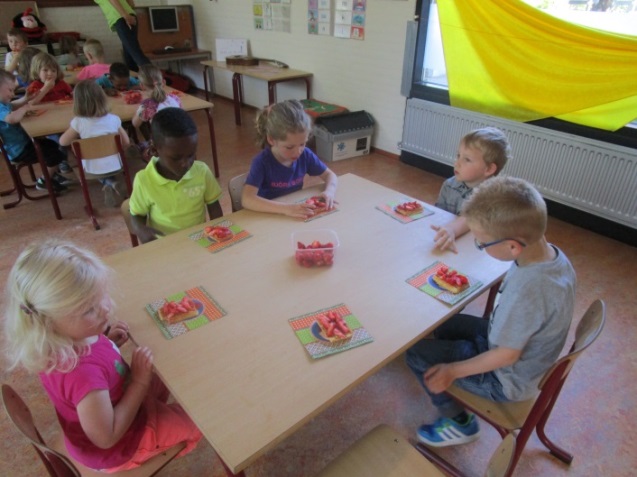 5.1	DOORGAANDE ONTWIKKELINGKinderen ontwikkelen zich in een doorgaande lijn. Wij sluiten met ons onderwijs hierbij aan. De jongste kinderen krijgen de kans om te wennen aan een schoolse situatie en het dagritme in de groep. Bij deze jonge kinderen ligt het accent op spelen, omdat de kleuters zich via hun spel ontwikkelen. Kleuters zijn gericht op de directe leefwereld om zich heen met de ouders/verzorgers, de juf en de andere kinderen. Geleidelijk aan krijgt het zelf en taakgericht werken meer aandacht. Als kinderen ouder worden, neemt het vermogen om langer aan een opdracht te werken toe. Kinderen zijn leergierig en gedragen zich als jonge onderzoekers. Wij sluiten daarbij aan door leerstof aan te bieden die aan de nieuwsgierigheid van de kinderen tegemoet komt. Kinderen leren ook samen te werken en zelf verantwoordelijk te zijn voor hun werk. Naarmate de kinderen ouder worden, breidt de belevingswereld zich uit. In de wereldverkennende vakken komen andere landen en volkeren aan bod. Het gebruik van de computer en het werken met tablets biedt daarbij aanvullende mogelijkheden. Denk hierbij aan rekenopdrachten, spelling, zoekopdrachten bij een thema, het bekijken van archiefmateriaal op internet, voorbereiden van een presentatie enz.

5.2	DE KLEUTERS: SPELEN IS LERENKleuters leren al spelenderwijs, ze zijn vaak nieuwsgierig en willen hun omgeving ontdekken. Het is daarom belangrijk dat er steeds uitdagende situaties gecreëerd worden, waarin we tegemoet komen aan die behoeftes. We werken daarom in de kleuterbouw met thema’s uit de methode "Schatkist" en "Wereld in Getallen". Daarin komt o.a. het voorbereidend taal/lezen en voorbereidend rekenen aan bod. Dit wordt ondersteund door verhalen, versjes, liedjes, spel en werken op het digibord en het werken met I-pads. Het rekenen wordt tevens in thema’s aangeboden, waarin de kleuters ontdekkend bezig zijn. We leren de kinderen om samen te spelen en te werken. De kleuters leren daarin te luisteren naar elkaar, zich duidelijk te verwoorden, complimenten te geven en vragen te stellen. In de kleuterklassen leren de kinderen zelfstandig in een groep te functioneren. Ze voeren opdrachten zelfstandig uit en m.b.v. het planbord leren de kinderen keuzes te maken. De ontwikkeling van uw kind wordt nauwkeurig in de gaten gehouden door observaties en notaties in het registratiesysteem “Kijk” en door middel van toetsen van Cito. Tijdens de oudergesprekken worden deze aandachtspunten met u doorgenomen.5.3	GROEP 3In groep 3 leren de kinderen lezen, schrijven, rekenen, taal en andere vakken. Het leren (technisch) lezen is voor de kinderen een spannende ontdekkingsreis!
Omdat wij in onze school een ononderbroken ontwikkeling voor de kinderen mogelijk willen maken, vinden er reeds voorbereidende lees- en rekenactiviteiten in groep 1 en 2 plaats. In groep 3 zijn ook speelleerhoeken ingericht.
Binnen de groep werken de kinderen op verschillende niveaus. Om dat te kunnen doen, passen we verschillende manieren van werken toe, met name bij circuit en zelfstandig werken.5.4	TUTORLEZENBij het gevorderd lezen, vanaf eind groep 3 en daarna, werken de kinderen uit verschillende groepen in tweetallen gedurende een blok van 6 weken samen, het zogenaamde tutorlezen. Ook wordt er aan het verbeteren van het technisch lezen gewerkt met de methode Lekker Lezen en worden ouders ingezet bij het lezen met woordrijen. Deze oefenvormen worden gedurende het schooljaar op verschillende momenten ingezet.5.5	DE HOGERE LEERJARENBij het gevorderde lezen verschuift het accent van woorden leren lezen naar teksten begrijpen. We noemen dat studerend of begrijpend lezen. "Wat stond er in de tekst die je net las? Wat is daarin belangrijk? Ben je het met de schrijver eens?" We stimuleren ook het plezier in lezen.Bij taal is niet alleen het zonder fouten schrijven belangrijk (spelling). We besteden ook veel aandacht aan leren luisteren en spreken. Bovendien leren de kinderen hun eigen gedachten op papier te zetten, verhalen te schrijven en hun eigen mening te verwoorden. De kinderen van groep 7 en 8 maken kennis met Engels.Bij rekenen en wiskunde leren de kinderen hoofdrekenen en cijferen. Ze leren daarnaast problemen oplossen aan de hand van voorbeelden uit de alledaagse werkelijkheid. De kinderen leren meten en wegen, schatten, verhoudingen, grafieken en tabellen lezen, zakrekenmachine gebruiken, omtrek en oppervlakte etc.De vakken geestelijke stromingen, gezond gedrag, maatschappelijke verhoudingen, biologie en natuur komen aan de orde met de methode “Naut”, geschiedenis met de methode “Brandaan” en aardrijkskunde met de methode “Meander”. De onderwerpen sluiten veelal aan bij de belevingswereld van de kinderen.Verkeerslessen worden apart gegeven. Groep 7 neemt deel aan het verkeersexamen.De oudere kinderen krijgen gymles in sporthal "Achter de tuintjes". De kinderen gaan er te voet naar toe. In alle groepen 3 t/m 8 wordt de gymles op maandag en donderdag door een vakleerkracht verzorgd. Ook de kleuters krijgen 1 x per week, op dinsdag, les van een vakleerkracht5.6	METHODES DIE WIJ GEBRUIKENOp De Wildschut zijn voor de verschillende vakgebieden methodes in gebruik. Hieronder ziet u een overzicht:Sociaal emotionele ontwikkeling:	“Schatkist” groep 1 / 2
				 groep 1 t/m 8Rekenen: 			"Schatkist" kleuters
				"Wereld in Getallen" 1 t/m 8 en inzet TabletTaal:				“Schatkist”  kleuters
			“Taal op Maat” groep 4 t/m 8Spelling:				"Spelling op maat" groep 4 t/m 8 en inzet TabletLezen:				"Schatkist" kleuters
				"Veilig leren lezen  3e Kimversie  groep 3
				“Goed gelezen” Malmberg-groep 4 t/m 8
				“Kidskrant” groep 5 t/m 8
				“Lekker lezen” groep 4 t/m 8 Studievaardigheden		“Blits”Schrijven:			“Pennenstreken” in groep 1/2 tot en met 8			Wereldoriëntatie:		"Naut" (natuur)
				“Brandaan”(geschiedenis)
				“Meander”(aardrijkskunde)Creatieve Vakken:		"Uit de kunst" en "Moet je doen"Lichamelijke Oefening:		 “Basislessen Bewegingsonderwijs" en Kids sportlessenDrama:				 "Moet je doen"Muziek:				“1,2,3 Zing” Verkeer:				 "Wijzer door het verkeer" Engels:				“Take it easy”Techniek:			“Techniektorens” gr. 1 t/m 85.7	ZELFSTANDIG WERKEN en EDI (Expliciete directe instructie)Als de kinderen ouder worden, krijgen ze meer eigen verantwoordelijkheid voor hun werk toebedeeld. Ze leren hun werk zelf in te delen en af te maken. Regelmatig werken de kinderen, vaak na een korte instructie, zelfstandig bij verschillende lessen. De leerkracht heeft dan tijd om kinderen die dat nodig hebben, extra hulp te geven. Vanaf kleuters tot en met groep 8 wordt hieraan gewerkt. De instructielessen voor lezen, taal/spelling en rekenen worden in de groepen 3 t/m 8 aangeboden aan de hand van IGDI. Deze herkenbare vorm van instructie geven is voor alle leerlingen in deze groepen herkenbaar. Het betekent onder andere dat er instructie wordt gegeven op drie niveaus. Sommige leerlingen hebben korte instructie nodig en kunnen dan snel de leerstof gaan verwerken. Een tweede groep krijgt wat uitgebreidere instructie en een derde groep ontvangt zogenaamde verlengde instructie, als de andere kinderen (zelfstandig) de leerstof aan het verwerken zijn. Zo krijgt elk kind op zijn of haar niveau de instructie en verwerking die passend is.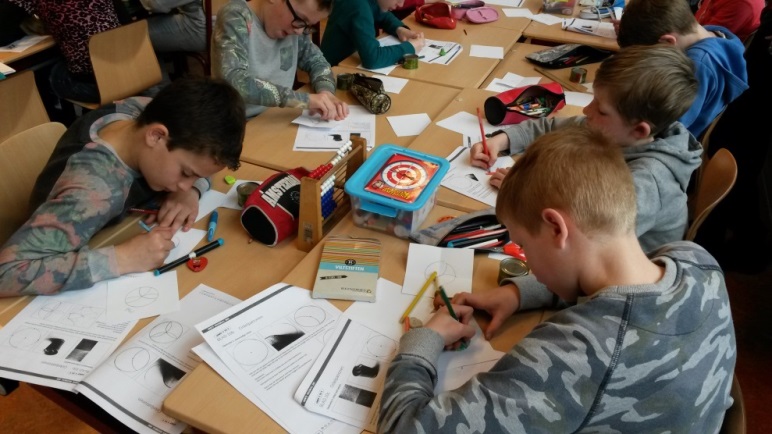 5.8	TECHNIEKDe lessen techniek met de techniektorens en in de methode NAUT zijn geborgd in ons lesprogramma en staan op het rooster onder handvaardigheid. Er wordt in alle groepen mee gewerkt. 5.9	ACTIEF BURGERSCHAPWerken aan “actief burgerschap” op De Wildschut“Actief burgerschap” is geen apart vak. Het gaat om het ontwikkelen van de bereidheid en het vermogen om onderdeel uit te maken van een gemeenschap en daar een actieve bijdrage aan te leveren. Daar heb je kennis, vaardigheden én de juiste houding voor nodig.Op De Wildschut wordt dit bij de kinderen gerealiseerd door:
•	het helpen vormen van wie je bent (identiteit)
•	mogelijkheden aanreiken om te kunnen deelnemen aan de samenleving (participatie)
•	kennis verwerven van en leren omgaan met de principes van democratieAls school onderkennen wij daarbij de volgende invalshoeken:a)	De school als samenleving:
.m.v. aandacht voor en waarderen van verschillen tussen kinderen en leerkrachten, aandacht en begrip voor verschillen tussen cultuur en levensbeschouwing, omgaan met conflicten, gelijke behandeling en solidariteit. Het hanteren van regels en afspraken (meedoen aan gesprekken in de groep, nakomen van afspraken die in de groep gemaakt zijn, spelen en werken in gemengde groepen).b)	De school als pedagogisch normatief instituut:
.m.v. bewust ontwikkelen van een normbesef bij kinderen, bespreekbaar maken en debatteren over opvattingen en uitingen.c)	De school midden in de samenleving:
.m.v. contacten met maatschappelijke en culturele organisaties, de kerk (communie, vormsel), musea en acties voor goede doelen.d)	Kennis van politieke en maatschappelijke praktijken (monarchie, dictatuur, democratie):
.m.v. aandacht voor actuele gebeurtenissen zoals verkiezingen, 27 april Koningsdag, 4 mei dodenherdenking, 5 mei evrijdingsdag, 3e dinsdag in september Prinsjesdag. Gedurende het schooljaar komen voornoemde zaken bij diverse vakgebieden aan de orde.5.10	GESPREKKEN IN DE KLASZoals we eerder al stelden, speelt taal een belangrijke rol in ons leren en denken. Dat is zeker zo bij kinderen. Daarom houden wij in de klas verschillende soorten gesprekken. Niet alleen het vertellen krijgt aandacht, ook het leren luisteren naar anderen.Het themagesprek gaat over een bepaald onderwerp dat aan de orde is in de klas.
Het leergesprek is bedoeld om de kinderen gericht kennis bij te brengen. De leerkracht stuurt hierbij.
Het werkgesprek vindt plaats tijdens het handelen: "Hoe ga je te werk? Wat moet je nu doen?"In de kleutergroepen starten we met een IK-tafeltje.
De kinderen vertellen over de spulletjes die ze mee hebben genomen en die iets vertellen over henzelf. Later in het jaar volgt de meeneemkring over een voorwerp dat het kind van thuis heeft meegebracht. Aan het eind van het jaar hebben de kleuters een boekenkring. De boekenkring is een voorloper van de leeskring. In groep 3 lezen de kinderen elkaar wekelijks een stukje tekst voor in de leeskring. De bedoeling van de leeskring is dat kinderen gemotiveerd worden om boekjes te lezen.In bijlage 1 wordt een en ander verder toegelicht.De verslagkring in de groepen 3 t/m 8: 
In deze verslagkring vertellen kinderen wat ze gedaan hebben met een zelfgekozen onderwerp. Het uitwisselen van informatie staat hierbij centraal. U kunt uw kind thuis helpen met de voorbereiding. Hierbij kunt u gebruik maken van het plan van aanpak in bijlage 1, achter in deze gids.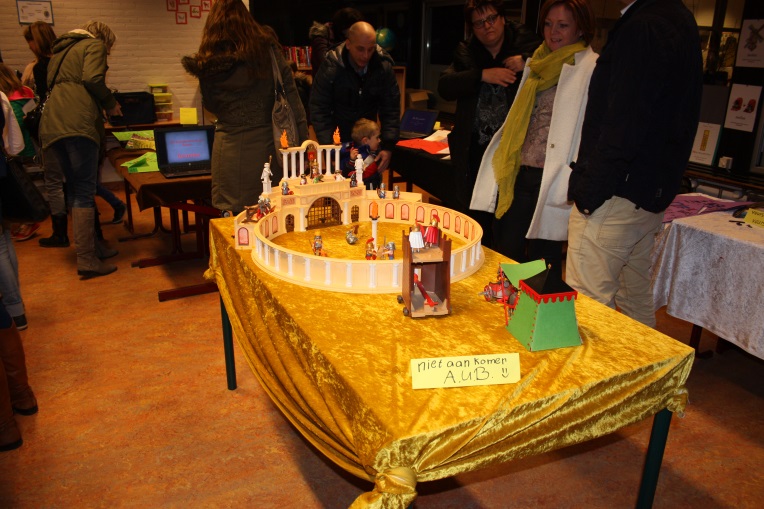 5.1	WERKEN MET PROJECTENIn de klas werken we met behulp van de methodes 
"Brandaan", "Meander" en "Naut" aan diverse onderwerpen. Rondom die onderwerpen lezen de kinderen, voeren gesprekjes, schrijven, verzamelen informatie, tekenen, bekijken een video en maken een tentoonstelling of werkstuk. Deze aanpak werkt motiverend: de kinderen worden nieuwsgierig, ze willen onderzoeken en meer weten.Kinderboekenweek, Sinterklaas, Kerstmis, Pasen en Carnaval zijn voorbeelden van vaste gebeurtenissen in het jaar die we in projectvorm aan bod laten komen.Eén keer per jaar houden we gedurende 3 à 4 weken een groot schoolproject. Alle klassen werken dan aan hetzelfde onderwerp uit de wereldoriëntatie of de expressieve vakken. "Kunst", “de vier elementen”, “Mad Science” en “Geschiedenis” zijn bijvoorbeeld onderwerpen geweest. Het schoolproject eindigt in een gemeenschappelijke presentatie voor ouders en andere belangstellenden.5.1	BIBLIOTHEEKGroep 3 bezoekt de bibliotheek een keer samen met ouders.
De groepen 4 t/m 8 gaan elke vier weken vanuit school naar de bibliotheek. De kinderen lenen boeken, die ze op school lezen en bespreken. Ook nemen wij deel aan het leesmotivatieproject “De rode draad” in samenwerking met de bieb. 5.1	WERKEN MET COMPUTERS	Elke klas maakt gebruik van de computer en tablets. Leerlingen zijn hierdoor gemotiveerder, krijgen instructie op maat en direct feedback. Leerkrachten zijn in staat om de leerling snel en goed te volgen en kunnen de leerling op maat bedienen. Sinds schooljaar 2014 -2015 maken we in de groepen 4 tot en met 8 gebruik van voor spelling en rekenen. Ook wordt gebruik gemaakt van desktops, waarop leerlingen zelfstandig opdrachten kunnen maken aan de hand van ffice-programma’s. In de groepen 1/2 en 3 wordt gebruik gemaakt van en/of I-pads waarbij de leerlingen een leerstofondersteunende of verdieping aangeboden krijgen door middel van een app of educatieve software.We gebruiken de computer verder als ondersteuning bij het leren. We hebben programma's die aansluiten bij de methodes in de klas, bijvoorbeeld bij het leren lezen in groep 3 of het leren van kleuren en vormen, spelen met taal bij de kleuters. Voor de bovenbouw zijn er programma's bij aardrijkskunde, topografie, rekenen, spelling en lezen.In alle groepen wordt met digitale schoolborden gewerkt. Er is een meerjarenplan ICT opgesteld, dat met behulp van jaarplannen concreet vorm krijgt in de klas. Door jaarlijkse evaluaties worden de ontwikkelingen op dit terrein nauwgezet gevolgd en waar nodig bijgesteld.5.1	HUISWERKVanaf groep 5 krijgen de kinderen af en toe een leeropdracht mee naar huis voor een toets bij Wereldoriëntatie. Het betreft hier de methoden "Naut", "Brandaan" en "Meander".De kinderen van groep 7 en 8 krijgen iedere week minimaal twee keer huiswerk. Dit is ter voorbereiding op het voortgezet onderwijs. Het werk is gekoppeld aan de stof waar de kinderen in de klas mee bezig zijn. Het huiswerk wordt in de klas voorbesproken en gecontroleerd. De kinderen leren op deze wijze met huiswerk omgaan. In groep 7 en 8 is het de bedoeling dat de kinderen dat zo zelfstandig mogelijk doen. Het huiswerk is hun verantwoording en niet van u als ouder. Natuurlijk mag u uw kind er op wijzen dat hij of zij huiswerk moet maken. Doet uw kind het niet dan is de consequentie voor de leerling. In de lagere groepen kunt u ook de meeneemkring en het voorbereiden van de verslagkring als een vorm van huiswerk zien. Soms kan het inoefenen van leerstof thuis gebeuren bijv. bij het leren van tafels of bij lezen. Ook de remedial teacher kan opdrachten meegeven. Overigens vinden wij dat jonge kinderen in hun vrije tijd vooral gediend zijn met spel en ontspanning. 5.1	DE BREDE SCHOOLWat is een brede school?
Brede Scholen komen vooral tot stand door samenwerking tussen gemeente, scholen en lokale organisaties. Coördinator vanuit de gemeente is Maud Backx. Hierdoor kan beter gewerkt worden aan:- het vergroten van ontwikkelingskansen van kinderen
- het realiseren van een doorgaande pedagogische lijn
- het bieden van een sluitende dagopvang
- het creëren van een sluitend netwerk rond kinderen
- het versterken van de sociale cohesie in een dorp of wijkOftewel:
“Een sluitende keten van diensten met voorzieningen voor onderwijs, opvang en vrije tijd voor kinderen van nul tot twaalf jaar”.In onze gemeente is de bedoeling van de Brede School dat kinderen meer kans krijgen om zich op het gebied van cultuur en sport te verrijken binnen de gemeente. De gemeente heeft hiervoor een Brede School-coördinator aangesteld. Zij/hij, die het proces begeleidt, stimuleert en de samenwerking bevordert. De kern is: Wat wil de school en wat kunnen de lokale organisaties bieden?Wat betekent dit voor onze school?Het geven van onderwijs is en blijft uiteraard onze kerntaak. De verrijking aan kinderen zal door middel van het aanbieden van allerlei activiteiten binnen en buiten schooltijd vorm krijgen.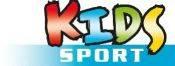  KIDS sport kennismakingslessen cultuur- en muziekprogramma’sMeer informatie: http://www.sport-s-cool.nlKomend schooljaar 201-201 zal de gemeente Gilze-Rijen, samen met de scholen in Gilze actief beleid maken, (in navolging op sport-scool) om ook te gaan werken met “art-scool”. Dit is het naschoolse aanbod op het gebied van muziek, kunst en cultuur-activiteiten)Op onze school maken kinderen reeds kennis met:
voorstellingen van literatuur, toneel, dans, muziek, foto en film en beeldende kunst. De kinderen krijgen per jaar één á twee activiteiten aangeboden. Deze worden betrokken van de marktplaats Gilze en Rijen, te vinden op www.cultuurplaats.nu 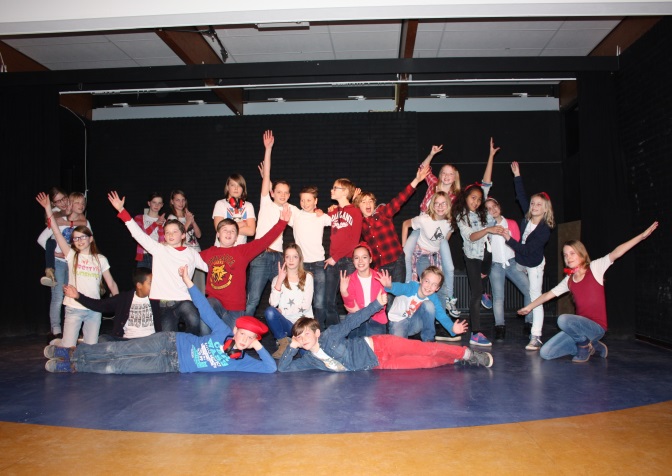 5.1	VIERINGENDrie keer per jaar organiseren we een bouw-overstijgende viering voor de kinderen. Tijdens deze viering levert elke groep een bijdrage. U bent bij deze vieringen van harte welkom.
Bij andere festiviteiten zoals Sinterklaas en Kerst, houden we vieringen voor alle kinderen van school.5.1	VERJAARDAGSVIERINGENWij vieren de verjaardagen van de kinderen in de klas tijdens een verjaardagskring. Tot en met groep 4 zijn ouders hierbij van harte welkom. De kleuterbouw viert de verjaardagen van 8.45-9.30 uur. In de groepen 3 en 4 vinden vieringen niet altijd op een vast tijdstip plaats. De leerkracht spreekt dit met de ouder(s) af. Vanaf groep 5 zijn er geen ouders meer bij de verjaardagsviering van het kind. Wij verzoeken u de kinderen een kleine eetbare traktatie te laten geven. Bij voorkeur iets gezonds, zoals kaas, fruit enz. Geen cadeautjes. Wij vinden het gebaar belangrijker dan de hoeveelheid en de kostbaarheid. Voor groepsleerkrachten liever geen aparte traktatie.5.1	SPORT- EN SPELDAGDe groepen 5 t/m 8 nemen deel aan de interscolaire sportdag in onze gemeente. 
Deze vindt plaats in het kader van Kids sport op sportaccommodaties van diverse sportverenigingen in Rijen (onderdeel van de Brede School). De groepen 1 t/m 4 gaan op deze sportdag gewoon naar school. 5.	DAGJE  UITIn de tweede helft van het schooljaar hebben de groepen 1 t/m 7 een schoolreis. Afhankelijk van de leeftijd zal er een bestemming dichtbij of verder weg gekozen worden. De bijdrage voor de schoolreis wordt apart gevraagd via de oudervereniging.5.2	AFSLUITING VOOR GROEP  8Groep 8 gaat in de eerste helft van het schooljaar drie dagen op kamp. Daarnaast voeren de kinderen een zelfgemaakte musical of revue op in De Schakel. De kinderen sluiten met de uitvoering de periode van hun basisschool af.5.2	BEWEGINGSONDERWIJSAlle groepen hebben twee keer per week gymles. De kinderen van de groepen 3 t/m 8 worden vaak met ondersteuning van mensen van diverse sportverenigingen enthousiast gemaakt voor sporten in de vrije tijd. In Gilze zijn erg veel kinderen lid van een sportvereniging. Dat willen we graag zo houden.De vakleerkracht gymnastiek heeft een vaste plek gekregen op onze school. Op maandag en donderdag worden de gymlessen door haar verzorgd in de groepen 3 tot en met 8. Op dinsdag is dat voor de groepen 1-2.  De toegevoegde waarde is erg groot. De kinderen zijn enthousiast. De lessen zijn inhoudelijk gevarieerd en goed opgebouwd.5.2	JEUGD- EHBOEHBO staat voor Eerste Hulp Bij Ongelukken. Enkele enthousiaste mensen van onze plaatselijke EHBO-vereniging brengen de jongens en meisjes op zeer deskundige wijze de grondbeginselen van EHBO bij. Regelmatig worden ze daarbij bijgestaan door LOTUS-patiënten. Dat maakt het soms wel griezelig echt, maar de werkelijkheid is zeker niet anders. De cursus wordt afgerond met een officieel examen. De inzet van de kinderen wordt beloond met een heus Jeugd-EHBO-diploma. Deze EHBO-lessen zijn structureel opgenomen in het lesprogramma van groep 8. De Wildschut vindt het voor onze schooljeugd een belangrijke aanvulling op de lessen in zelfredzaamheid. De lessen vallen overigens onder het vakgebied wereldoriëntatie.6.  DE ZORG VOOR DE KINDEREN 
6.1 	DE OPVANG VAN NIEUWE LEERLINGENAls uw kind 4 jaar wordt, mag het naar school. Heeft u uw kind op onze school ingeschreven, dan volgt een intakegesprek. U wordt hiervoor ongeveer vier weken voor zijn/haar verjaardag uitgenodigd. Voordat het kind op school komt, nodigt de leerkracht uw kind al voor de vierde verjaardag uit om vier ochtenden in de kleutergroep mee te komen doen. In overleg met de leerkrachten beginnen de meeste kinderen met halve dagen. Op deze manier krijgt het kind de kans te wennen aan school.Wij nemen het gehele jaar kinderen aan. Alleen als uw kind in de laatste 6 weken voor de zomervakantie 4 jaar wordt, adviseren wij u nadrukkelijk uw kind na de zomervakantie te laten starten. Uw kind wordt wel uitgenodigd voor de wisselochtend. De kinderen maken dan kennis met de leerkracht van het volgend schooljaar en de kinderen waarmee ze dan in de groep komen te zitten.Is uw kind ouder dan vier jaar en bezocht het eerder een andere school dan krijgt u bij de kennismaking uitleg van de directeur over de werkwijze op onze school. Wij vragen in overleg met u informatie op bij de vorige school van uw kind. Samen met u kijken we of uw kind bij ons op zijn plaats is en in welke groep uw kind het best geplaatst kan worden. Als de kinderen een tijdje op onze school zijn, komt de leerkracht een keer op huisbezoek. Zo leren we het kind en u sneller kennen.Als ouders hun kind inschrijven op OBS De Wildschut ondertekenen zij het inschrijfformulier. Daarmee geven de ouders te kennen dat ze het er mee eens zijn dat hun kind, als het nodig is, extra ondersteuning krijgt volgens het protocol leerlingenzorg van onze school. Zie het zorg stappenplan (bijlage 6 in deze schoolgids).ToelatingsbeleidElk kind is welkom op onze scholen. In de praktijk kan niet elke Tangentschool alle leerlingen die door hun ouders worden aangemeld toelaten. De school heeft geen ruimte genoeg om de kinderen een plek te geven; de school kan letterlijk vol zijn. Daarnaast heeft iedere basisschool een eigen ondersteuningsprofiel in het kader van Passend Onderwijs. Leerlingen die speciale begeleiding vragen binnen en buiten de groep passen op de ene school beter dan op de andere school. Wat de school die u gekozen heeft biedt aan extra ondersteuning kunnen ouders/verzorgers vinden in het ondersteuningsprofiel. De kinderen, die  - na zorgvuldig onderzoek – buiten het ondersteuningsprofiel vallen, worden niet tot de school toegelaten. Het doel van ons toelatingsbeleid is ouders/verzorgers zoveel mogelijk duidelijkheid te geven, wanneer hun kind wel of niet wordt toegelaten tot de Tangentschool van hun keuze. Het volledige beleid van Tangent is te vinden op www.tangent.nl en op de website van de school.6.2	 INSTROOM VIERJARIGENNieuwe kinderen van groep 1 worden in één van de kleutergroepen geplaatst. Hierbij is een uitgangspunt, dat broertjes en zusjes bij voorkeur niet in dezelfde groep geplaatst worden. Voor zover we op de hoogte zijn van voorkeuren van ouders en/of kinderen trachten we daar bij de plaatsing rekening mee te houden. Zijn er ernstige bedenkingen tegen een bepaalde plaatsing dan kunt u dat kenbaar maken en zullen we dit met zorg met u bespreken. Komt u dit wel tijdig doen, want wisselingen gedurende het schooljaar zijn niet wenselijk.6.3 	HET VOLGEN VAN DE ONTWIKKELING VAN DE KINDERENWe maken gebruik van het observatie-instrument “KIJK”. Twee maal per jaar wordt aangetekend waar het kind zich op alle ontwikkelingsgebieden bevindt, zodat we de ontwikkeling van elk kind goed kunnen volgen. Bij de kleuters gebruiken we ook landelijke toetsen (Cito) voor rekenen en taal om na te gaan of uw kind zich voldoende ontwikkelt.
Vanaf groep 3 gebruiken we naast de voornoemde landelijke toetsen ook methodegebonden toetsen. Gegevens over een kind geeft de leerkracht aan het einde van het jaar door aan de leerkracht van de volgende groep. De gegevens van voorgaande jaren worden bewaard in een leerlingendossier. De directeur en de interne begeleider beheren dit dossier. Het bevat de persoonlijke gegevens van het kind en het gezin, de uitslagen van de toetsen, kopieën van rapporten, verslagen van gesprekken en afspraken met u. Met deze informatie wordt vertrouwelijk omgegaan (zie verder 10.5 in deze gids).6.4	GGDWat doet de GGD Jeugdgezondheidszorg? 
Onze jeugdartsen en jeugdverpleegkundigen volgen op vaste momenten de groei en de ontwikkeling van uw kind. U ontvangt thuis een uitnodiging voor het gezondheidsonderzoek van uw kind. Dit onderzoek vindt voortaan plaats op het consultatiebureau bij u in de wijk.  Hoe gaat het gezondheidsonderzoek in zijn werk? 
> Als uw kind 5/6 jaar is: De teamassistente meet de lengte en het gewicht en test ook de oren en de ogen. Daarna bespreekt de jeugdarts de gezondheid en de ontwikkeling van uw kind met u.
> Als uw kind 9/10 jaar is: De teamassistente meet de lengte en het gewicht. Daarna bespreekt de jeugdverpleegkundige met u de groei en de ontwikkeling van uw kind. De jeugdverpleegkundige geeft ook de DTP en BMR-vaccinaties. Op www.ggdhvb.nl/mijnkindleest u meer informatie over deze vaccinaties. Uiteraard kunt u tijdens deze gezondheidsonderzoeken al uw vragen stellen! Contact met school 
De jeugdartsen en jeugdverpleegkundigen onderhouden regelmatig contact met school. Als voorbereiding op het gezondheidsonderzoek informeren zij bijvoorbeeld bij de leerkracht of interne begeleider hoe het met uw kind gaat. Ze nemen ook deel aan de Extra Ondersteunings Teams op school.  De GGD doet meer! 
De GGD voert in overleg met school ook projecten uit rondom een gezonde leefstijl. Denk hierbij aan projecten over ‘gezonde voeding’ en ‘bewegen’. De GGD biedt leerkrachten en interne begeleiders ook advies en ondersteuning bij ingrijpende gebeurtenissen en veiligheid op school. Meer informatie 
Heeft u vragen? Wilt u tips of adviezen over de opvoeding van uw kind? Of heeft u twijfels over de gezondheid van uw kind? Maak dan een afspraak met de GGG Jeugdgezondheidszorg via tel. 0900 – 4636443. Bereikbaar elke werkdag van 8.00 tot 17.00 uur. Kijk ook eens op de website: www.ggdhvb.nl/mijnkindContactpersonen GGD Jeugdgezondheidszorg : Regine van Riemsdijk (jeugdarts), Ria Appels (jeugdverpleegkundige), Dorien de Haas (teamassistente), Hanneke Formannoy (logopediste) r.vanriemsdijk@ggdhvb.nl r.appels@ggdhvb.nl d.de.haas@ggdhvb.nl h.formannoy@ggdhvb.nl Mocht u nog vragen hebben over de GGD of informatie zoeken over gezondheidsonderwerpen dan kunt u de voornoemde website van de GGD raadplegen of bellen naar: 0900-4636443 (lokaal tarief)6.5 	BESPREKEN VAN DE VORDERINGENDe leerkrachten bespreken minimaal twee maal per jaar de ontwikkeling van alle kinderen van de groep met de IB-er. Aspecten als: sociaal emotionele ontwikkeling, welbevinden, taakaanpak en schoolvorderingen worden besproken. Als er problemen zijn, stellen we de ouders zo snel mogelijk op de hoogte.6.6	VERSLAG AAN DE OUDERS We kennen drie verslagbesprekingen per jaar:1e Verslag: In november/december komen alle ouders naar de verslagbespreking. De ouders van de groepen 3 t/m 8 krijgen enkele dagen voorafgaand aan het gesprek het verslag van hun kind mee.2e Verslag: In maart komen alle ouders van de groepen 3 t/m 6 op de verslagavond. Van de groepen 1/2 en 7 worden ouders uitgenodigd indien nodig of gewenst door ouder. Groep 8 heeft in februari-maart een adviesgesprek voor de Cito-eindtoets.3e Verslag: In juni gaat het derde verslag voorafgaand aan de verslagbesprekingsavond met het kind mee naar huis. Alle ouders van de kinderen in groep 1/2 en 7 worden uitgenodigd. In de groepen 3 tot en met 6 kan op verzoek van de ouder of op uitnodiging van de leerkracht een verslagbespreking volgen. Groep 7 heeft de derde verslagbespreking n.a.v. de Cito-entreetoets.Als u tussentijds behoefte heeft aan een gesprek bent u altijd van harte welkom.6.7	SPECIALE ZORG VOOR KINDEREN MET SPECIFIEKE BEHOEFTENKinderen verschillen. Het ene kind leert sneller dan het andere kind. De één leest beter, een ander is goed in bewegen of rekent juist goed. Wij houden op onze school rekening met deze verschillen. Het kan ook voorkomen dat kinderen extra aandacht nodig hebben, omdat ze sneller of langzamer leren. Als een kind deze extra aandacht nodig heeft, signaleert de leerkracht dat in de klas. Hij of zij overlegt met de IB. Eventueel worden maatregelen afgesproken die de leerkracht in de klas uit kan voeren. Er kan een plan van aanpak worden opgesteld. Het is ook mogelijk dat het kind extra ondersteuning krijgt. Dat kan in de klas of daarbuiten gebeuren. Als uw kind extra aandacht nodig heeft, overleggen we dit altijd met u. Als de problemen meer deskundigheid vragen wordt het kind in het ondersteuningsteam besproken (zie 6.9). Verdere informatie is terug te vinden in het school specifieke ondersteuningsplan.6.8	PASSEND ONDERWIJSSinds 1 augustus 2014 is Passend Onderwijs van start gegaan. Onze school maakt deel uit van het samenwerkingsverband RSV Breda genaamd “OOK”. 
Passend onderwijs is er voor alle leerlingen. Het samenwerkingsverband heeft de ambitie om voor zoveel mogelijk leerlingen thuisnabij het passend onderwijsaanbod te realiseren. In de praktijk gaat het vooral om leerlingen die extra ondersteuning nodig hebben, bijv. vanwege een verstandelijke beperking, een chronische ziekte of bijvoorbeeld gedrag- of leerproblemen. Maar ook hoogbegaafdheid kan aanleiding zijn om extra ondersteuning te organiseren. 
Schoolondersteuningsprofiel (SOP)
De school heeft binnen passend onderwijs een ondersteuningsprofiel opgesteld, waarin de school beschrijft welke ondersteuning zij kan bieden en hoe deze ondersteuning is georganiseerd. Het speelt een rol in het toelatingsbeleid van de school en is voor ouders een informatiebron die geraadpleegd kan worden als zij op zoek zijn naar een school voor hun kind. Het  kan opgevraagd worden bij de directie.
Hierbij spelen de volgende stappen een belangrijke rol:      - Vraag het schoolondersteuningsprofiel op en ga na of het profiel past bij wat voor uw kind 
         belangrijk is.
      - Plan een afspraak met de school en leg de vragen die u heeft voor. Graag informeert de school u 
         over de aanwezige kennis met betrekking tot de onderwijsvraag van uw kind, de beschikbare 
         voorzieningen, de leerlingenpopulatie en alle andere zaken die voor u belangrijk zijn.
      - Raadpleeg de website van de inspectie voor het primair onderwijs voor rapportage van de school 
         op basis van het toetsingskader van de inspectie.
Meer informatie nodig?
Beleidsontwikkeling zal sneller gaan dan de bijstelling van de schoolgids. Vandaar dat de school u graag wijst op belangrijke informatiebronnen, te weten: www.passendonderwijs.nl                                                                   www.rsvbreda.nl (website van het eigen samenwerkingsverband).6.9	 HET INTERN ONDERSTEUNINGSTEAMDe intern begeleider, de leerling-adviseur (orthopedagoge/gedragswetenschapper KECC) een collega uit het speciaal basisonderwijs (CC-er = Collegiale Consultant) zijn het ondersteuningsteam van onze school. Zij worden met schoolmaatschappelijk werkster en de jeugdverpleegkundige van de GGD versterkt. De deskundigheid van de maatschappelijk werkster en jeugdverpleegkundige draagt bij tot een nog beter gewogen advies in het belang van het kind en zijn/haar ouders/verzorgers. Zij bespreken de extra zorg die kinderen nodig hebben, maar kunnen ook observaties in de groep doen en handelingsadviezen aan de leerkracht geven. Zij komen 4 x per jaar bij elkaar, met de intern begeleider en de betreffende groepsleerkracht. Als een kind in het ondersteuningsteam besproken wordt, wordt dit altijd vooraf overlegd met de ouders en in overleg kan het zijn dat ook ouders aansluiten bij deze bespreking. 6.10	ONDERWIJSKUNDIG RAPPORTVoor alle kinderen die naar een andere school gaan, stellen wij een onderwijskundig rapport op. U krijgt
daarvan een kopie. In het rapport staat een algemene beschrijving van uw kind (werkhouding, concentratie etc.). Daarnaast vermeldt het rapport de vorderingen van uw kind op leergebied en wordt de sociaal-emotionele ontwikkeling weergegeven. De ontvangende school kan met behulp van het rapport en eventuele toelichting door de leerkracht/IB of de directeur zo goed mogelijk aansluiten bij uw kind. 6.11	DE BEGELEIDING NAAR HET VOORTGEZET ONDERWIJSAan het einde van het schooljaar maken de leerlingen in groep 7 de Cito-entreetoets. De leerkracht van groep 7 bespreekt met u aan welke vorm van vervolgonderwijs voor uw kind gedacht kan worden.In groep 8 praat de leerkracht met de kinderen over wat er te wachten staat en over de vormen van voortgezet onderwijs. Half november houden we voor groep 8 een voorlichtingsavond met praktische informatie en voert de leerkracht met u en uw kind een school adviserend gesprek.
Bij sommige kinderen hebben ouders en/of school twijfel over de schoolkeuze. Deze leerlingen kunnen meedoen aan een schoolkeuze-onderzoek. De kosten hiervan zijn voor de ouders.In januari en februari houden de meeste scholen voor voortgezet onderwijs open dagen. Wij adviseren u met uw kind deze dagen te bezoeken.Uiterlijk in maart geven de leerkrachten van groep 8, na overleg met de directeur en de IB, het definitieve advies over de schoolkeuze op schrift aan de ouders. Dit advies krijgen de ouders, voordat de uitslag van de Cito-eindtoets binnen is. In april maken de kinderen de Cito-eindtoets. De ouders melden hun kind zelf aan bij de vervolgschool. Het voortgezet onderwijs ontvangt van onze school via de ouders een onderwijskundig rapport.Van alle scholen spreekt de coördinator van de brugklassen de leerlingen met ons door. Verschillende scholen voor voortgezet onderwijs nodigen de kinderen uit voor een kennismaking op de nieuwe school. Nadat de kinderen onze school verlaten hebben, worden wij op de hoogte gehouden van het vervolg.6.1	MELDCODE HUISELIJK GEWELD  Medewerkers in het onderwijs zijn verplicht signalen van huiselijk geweld en kindermishandeling te melden bij het Algemeen Meldpunt Kindermishandeling (AMK). Het is van belang dat er zorgvuldig met deze verantwoordelijkheid wordt omgegaan. Tangent heeft een meldcode huiselijk geweld en kindermishandeling vastgesteld. De meldcode bevat een stappenplan. Zodra leraren zich zorgen maken of signalen herkennen, bespreken zij dit eerst met u als ouder. Het staat een leraar of andere medewerker vrij contact op te nemen met Veilig Thuis over uw kind. 
Als dit het geval is, wordt u hierover geïnformeerd, tenzij in heel uitzonderlijke situaties de veiligheid van de leerling of van een ander in het geding is. Veilig Thuis beslist of de situatie ‘meldenswaardig’ is en of de melding in ontvangst wordt genomen. Het komt voor dat een andere persoon of instantie een melding heeft gedaan bij Veilig Thuis over uw kind en dat de school benaderd wordt als informant. In dat geval is de school verplicht informatie te verstrekken. De meldcode huiselijk geweld en kindermishandeling Tangent kunt u downloaden vanaf de site van Tangent en staat in de bijlage van de schoolgids. Bij vragen kunt u terecht bij de directie van school.6.1	STICHTING LEERGELDStichting Leergeld kan helpen ……………………….Steeds meer kinderen in Nederland kunnen om financiële redenen niet meedoen aan activiteiten die voor hun leeftijdsgenootjes heel normaal zijn. Zij staan vaak letterlijk aan de zijlijn. Stichting Leergeld wil deze kinderen mee laten doen! Wij bieden kinderen kansen om te kunnen deelnemen aan binnen- en buitenschoolse activiteiten zoals lid worden van een sport- of hobbyvereniging, zwemles volgen of deelnemen aan de scouting. Ook de kosten voor schoolmaterialen, schoolreizen kunnen voor gedeeltelijke vergoeding in aanmerking komen. Daarnaast kan eventueel een fiets (voor kinderen vanaf groep 8) of een tweedehands computer (per gezin vanaf 8 jaar) worden verstrekt.Aarzel niet contact met ons op te nemen indien u twijfelt of ook u voor ondersteuning in aanmerking kunt komen.Voor meer informatie zie www.leergeld (gemeente waar uw school gevestigd is) of maak gebruik van de folder die op onze school aanwezig is. We zijn bereikbaar via telefoonnummer 0162-45 84 87 van ma t/m do 9.00-11.30 uur.7.  DE OUDERS7.1	BETROKKENHEID VAN OUDERSU wilt het beste voor uw kind. U bent in de eerste plaats verantwoordelijk voor de opvoeding van uw kind. U vertrouwt uw kind aan onze zorgen toe. U verwacht van ons, dat wij ons inzetten om uw kind optimaal te begeleiden. Wij willen graag bij u aansluiten. Wij nemen een open houding aan naar de kinderen en naar u en vinden een goed contact met u van groot belang. Samen met u kunnen wij onze taak in onderwijs en opvoeding zo goed mogelijk vormgeven. Daarom stellen wij het zeer op prijs als u bij ons binnenloopt met vragen of opmerkingen over uw kinderen of de school.7.2	INFORMATIEAan het begin van het schooljaar houdt elke groep een informatieavond. Op deze avond geeft de leerkracht uitleg over de leerstof en de manier van werken.In houden wij een open dag en -avond voor ouders die op zoek zijn naar een school voor hun kind. U kunt overdag met uw kind komen kijken. 's Avonds geeft het team informatie over de werkwijze van onze school. U bent van harte welkom.Naast deze schoolgids is er een kalender met korte informatie over De Wildschut. Ook kunt u ons schoolplan inzien, waarin de doelen en de werkwijze van onze school uitgebreid staan beschreven.. Ons informatieblad  "De Wegwijzer" bevat iedere 2 weken de actuele informatie. Soms geven wij losse informatie mee., want daarnaast is onze schoolapp ook actief.Doen instanties of verenigingen een beroep op school om "promotiemateriaal" e.d. mee te geven, dan zal dat meestal tevergeefs zijn. Wij zijn wel bereid om in die gevallen een affiche in de school op te hangen en soms leggen we voor kinderen info’s klaar met mededelingen over bepaalde activiteiten. Zij kunnen deze naar behoefte meenemen. De inhoud hiervan dient u zelf te beoordelen, de school kan hiervoor geen verantwoordelijkheid dragen.7.3	MEDEZEGGENSCHAPSRAAD (MR)Iedere school heeft een medezeggenschapsraad. Bij ons bestaat deze raad uit vier ouders en vier leerkrachten die worden gekozen door de eigen geledingen. De MR heeft inspraak bij belangrijke beslissingen op school. In sommige gevallen heeft de raad adviesrecht, in andere gevallen instemmingsrecht. In bijlage 3 vindt u de namen en telefoonnummers van de oudergeleding van de MR.GMR
Via de Gemeenschappelijke Medezeggenschapsraad kunnen ouders meedenken, meepraten en meebeslissen over ‘bovenschoolse’ zaken die binnen onze stichting spelen. Alle onderwerpen die op stichtingsniveau van belang zijn, komen in de GMR aan bod. De GMR komt tot stand door verkiezingen. Ouders en leerkrachten kunnen lid zijn van de GMR. 7.4	OUDERVERENIGING De oudervereniging (OV) bestaat uit ouders, voogden en verzorgers van de leerlingen. Er wordt gestreefd naar een evenwicht tussen ouders/verzorgers uit de groepen 1 t/m 4 en uit de groepen 5 t/m 8. De OV-vergaderingen worden bijgewoond door een teamlid. De OV kiest uit haar midden de voorzitter, de secretaris en de penningmeester. Er is een mogelijkheid om, als aspirant–lid, stage te lopen en zo kennis te maken met de OV en haar activiteiten.De OV ondersteunt het team bij de organisatie en de uitvoering van verschillende projecten op school:  Sinterklaas, Kerstmis, Carnaval, Groot Project, Pasen, Musical groep 8, Sport- en speldag, schoolreisjes en kamp groep 8. Ook worden overige activiteiten die de school organiseert, ondersteund door de OV. De genoemde projecten worden mogelijk gemaakt door een financiële bijdrage van de ouders, de zogenaamde ouderbijdrage. De ouderbijdrage is niet verplicht maar geeft wel de financiële zekerheid die nodig is om de projecten te kunnen uitvoeren. De hoogte van de ouderbijdrage wordt jaarlijks vastgesteld tijdens de Algemene Ledenvergadering (ALV) van de OV in oktober. In het schooljaar 2017-2018  de ouderbijdrage vastgesteld op € 17,50.De jaarlijkse bijdrage is exclusief de bijdrage aan de schoolreisjes. Kinderen waarvoor geen schoolreisbijdrage wordt betaald, blijven die dag op school. De hoogte van de schoolreisbijdrage wordt ook tijdens de ALV vastgesteld.Betaling van de ouderbijdrage en de schoolreisbijdrage vindt pas plaats nadat de ouders daartoe zijn opgeroepen door de penningmeester van de OV.Tijdens de ALV legt de OV verantwoording af aan de ouders. De penningmeester doet financieel verslag van het afgelopen schooljaar en presenteert de begroting voor het komende jaar. Tijdens de ALV worden ook de nieuwe leden van de OV gekozen. In bijlage 3 vindt u de namen en telefoonnummers van de OV-leden.7.5	OUDERHULPOp onze school is de actieve inbreng van ouders onmisbaar en ondenkbaar. Ouders helpen bijvoorbeeld bij werken met computers, doe-ochtenden, excursies, handvaardigheid, kamp en nog vele andere zaken. Wij zijn heel gelukkig met de inzet van deze ouders. De inbreng van ouders zorgt voor extra mogelijkheden en sfeer op school. Het zorgt ook voor meer contact tussen ouders en team. Voor de ondersteuning van de activiteiten in de school worden werkgroepen ingezet. Bij de werkgroepen fungeert één teamlid als contactpersoon. Heeft u vragen of opmerkingen naar een bepaalde werkgroep toe, gelieve daarvoor alleen de contactpersoon te benaderen. Taken uitgevoerd door ouders in de school vallen onder de verantwoordelijkheid van de school. Per taak wordt aangegeven wat de werkdoelen zullen zijn. Tijdens en/of na het werk zijn er besprekingen, waarbij groepsleerkrachten en ouders hun ervaringen uitwisselen. Ouderhulp is onmisbaar als er afspraken gemaakt zijn en in de school op die hulp gerekend wordt. Ouders in de school horen en zien gedrag van kinderen, merken hoe kinderen presteren. Informatie hierover hoort in de school te blijven en kan geen onderwerp van gesprek buiten de school zijn. Elke ouder kan met vragen, problemen of opmerkingen bij groepsleerkrachten of directie terecht.7.6	KLASSENOUDERSIedere groep heeft klassenouders. Deze ouders zorgen voor het uitvoeren van praktisch werk als er voor de groep iets georganiseerd moet worden. Voorbeelden zijn verjaardagen van leerkrachten en de kerstmaaltijd. Het is niet de bedoeling dat de kinderen zelf gekochte cadeautjes meebrengen. De klassenouder regelt dit. Zelfgemaakte tekeningen of knutselwerkjes vinden wij wel erg leuk om te mogen krijgen van de kinderen. Hetzelfde geldt voor het einde van het schooljaar.7.7	SOCIALE VEILIGHEIDVoor onze school is het niets nieuws om voor een veilig pedagogisch klimaat te zorgen. Dat er nu een wet is die dat elke school verplicht, maakt dat we ons extra bewust inzetten om een veilig schoolklimaat te hebben en te houden. Een veilige omgeving is van groot belang voor kinderen om zich goed te kunnen ontwikkelen en te kunnen leren. Dit betekent dat we als school een veilige en positieve sfeer creëren. Het betekent ook dat onze school optreedt tegen pesten, uitschelden, discriminatie, geweld en andere vormen van ongepast gedrag en deze zoveel mogelijk voorkomt.Wij monitoren de sociale veiligheid binnen onze school met behulp van de enquête tool van Vensters. Vensters is een programma van de PO-raad en de VO-raad. Op de site www.scholenopdekaart.nl bij het onderdeel ‘Waardering’, kunt u de leerlingtevredenheid van onze school vinden. Bij het onderdeel ‘Beleid’ kunt u de informatie vinden over ‘Schoolklimaat en veiligheid’. Gedragsregels 
Voor een veilig klimaat is het van belang dat een school problemen in een vroeg stadium onderkent en daarop reageert. Het is belangrijk dat leerlingen graag naar school gaan en dat de leraren hen serieus nemen. De school gaat bestaand sociaal onveilig gedrag tegen. Maar de school stimuleert sociaal gedrag ook actief. De sociale veiligheid bevorderen wij onder andere door coöperatief leren (zie 5.10)Daarnaast houdt de leerkracht van uw kind het zogenaamde sfeerrondje. Dit is een vast onderdeel van het coöperatief leren. Samen met de kinderen blikt de leerkracht terug op de schoolweek: Wat is er allemaal goed gegaan? Ging het ook wel eens niet goed en waarom niet? Wat moeten we vooral blijven doen als klas en hoe kunnen we dingen verbeteren? Allemaal vragen die ertoe bijdragen dat de speel-en werksfeer in de groep positief gestimuleerd wordt. Het kan ook voorkomen dat in het sfeerrondje complimenten aan elkaar uitgedeeld worden en dat kinderen elkaar in het zonnetje zetten. Zaken als “pestgedrag” naar elkaar worden ook op deze manier in een veilige sfeer al vroeg opgepikt en kinderen leren ook hun gevoel te uiten en te delen in de klas.Ook is er een klachtenregeling (zie 7.8) en er is een interne vertrouwenspersoon op school.Indien er met de kinderen problemen zijn die duidelijk met de school te maken hebben dan is het natuurlijk het beste wanneer dat ook op school met de leerkracht of met de directie besproken kan worden.Op het moment dat er iets ernstigs aan de hand is of als u er ook met de directie niet uit komt, kunt u contact opnemen met deze vertrouwenspersoon: juffrouw Mieke Oprins. De contact- of vertrouwenspersoon op school is het eerste aanspreekpunt bij meldingen en klachten over ongewenste omgangsvormen (seksuele intimidatie, pesten, discriminatie, agressie en geweld). Onze vertrouwenspersoon is er voor zowel leerlingen, ouders als personeel. U kunt de vertrouwenspersoon om hulp vragen als u een informele klacht hebt en deze met de school wilt oplossen. De vertrouwenspersoon wijst de weg en kan adviseren.U kunt ook doorverwezen worden naar een externe vertrouwenspersoon. Dit is voor onze school mevr. Jacqueline Klerkx van Fontys Fydes. U kunt haar ook zelf bereiken via 08850-7388.In het schooljaar 2016-2017 heeft e Wildschut voor een (wettelijk) plan sociale veiligheid gezorgd, waarin het beleid op dit gebied beschreven is. Juffrouw Mieke zal de coördinator sociale veiligheid op school zijn. Zij draagt samen met de directie zorg voor uitvoering  van het huidige beleid en het opstellen van nieuw beleid hieromtrent.7.8	KLACHTENREGELING Onze kinderen hebben recht op goed onderwijs en een veilige omgeving als ze naar school gaan. Pesten, ongewenste intimiteiten, agressie en geweld worden tegengegaan. Binnen het team en in de klas wordt aan deze vorm van machtsmisbruik aandacht besteed. Leerkrachten zijn hier extra alert op. Wij verwachten die alertheid ook van u als ouders en van leerlingen, waar mogelijk. Voor elk (twijfel)geval geldt: blijft u er niet mee lopen, maar praat erover!Als u een probleem, kritische opmerking of klacht heeft over zaken die de school betreffen, vragen wij u vriendelijk dit kenbaar te maken. We gaan ervan uit dat de meeste zaken in onderling overleg met de persoon in kwestie en/of de directeur van de school opgelost kunnen worden. In sommige gevallen kan het voorkomen dat we er op school niet uitkomen. U kunt dan gebruik maken van de klachtenregeling van Tangent. Deze is te vinden op de site van Stichting Tangent, www.tangent.nlDaarnaast staat het u vrij om contact op te nemen met de onafhankelijke landelijke klachtencommissie Stichting Onderwijsgeschillen. Op de site www.onderwijsgeschillen.nl vindt u hierover meer informatie. Als u vragen heeft over de klachtenregeling of als u advies wenst over stappen die u kunt zetten in het kader van uw klacht, dan kunt u zich wenden tot de intern vertrouwenspersoon. Dit is op onze school Mieke OprinsAls het nodig is verwijst juf Mieke u naar de externe vertrouwenspersoon van onze school: mevrouw Jacqueline Klerkx, als orthopedagoge verbonden aan Fontys Fydes te Tilburg, tel. 0877-873888
(zie ook adreslijst in bijlage 3). Deze persoon neemt de klacht in behandeling en zal proberen een oplossing te vinden. De vertrouwenspersoon kan helpen de klacht in te dienen bij de klachtencommissie waar ons bestuur bij aangesloten is. Deze commissie adviseert het bestuur over de gegrondheid van de klacht en over de behandeling ervan. INDIENEN VAN EEN KLACHT
Een klacht wordt schriftelijk ingediend bij: het bevoegd gezag of de klachtencommissieEen klacht die later wordt ingediend dan twee jaren nadat de (laatste) gebeurtenis waarop de klacht betrekking heeft plaats vond, wordt niet in behandeling genomen. Voor leerlingen wordt die termijn verlengd tot twee jaren nadat de school verlaten is. In bijzondere gevallen kan hiervan door de klachtencommissie worden afgeweken, na raadpleging van het bestuur van de Stichting KOMM.Indien een klacht bij de Stichting KOMM wordt ingediend, wordt in overleg met de klager bepaald of de klacht in aanmerking komt voor mediation/bemiddeling (zie paragraaf VI). Indien de klager kiest voor bemiddeling, wordt de aangeklaagde door de Stichting KOMM benaderd met de vraag of hij ook met bemiddeling instemt.3.   Een anoniem ingediende klacht wordt niet in behandeling genomen. In bijzondere gevallen kan       hiervan door de klachtencommissie worden afgeweken, na raadpleging van het bestuur van de        Stichting KOMM.8.  KWALITEITSBELEID EN RESULTATEN VAN HET ONDERWIJS8.1	KWALITEITSBELEIDDe Nederlandse overheid heeft een aantal regels en richtlijnen opgesteld om de kwaliteit van het onderwijs te bewaken. De inspectie controleert de kwaliteit van de scholen en brengt daarover schriftelijk verslag uit. In schooljaar 201 heeft de inspectie onze school bezocht en weer het basisarrangement toegekend. U kunt dit ook op internet opzoeken.Alle scholen zijn verplicht een schoolplan te schrijven. Hierin worden alle gebieden beschreven waarover scholen verantwoording moeten afleggen.Voor geïnteresseerden ligt op school het schoolplan 2016-2020 ter inzage. Eenmaal per vier jaar wordt het schoolplan door het Bevoegd Gezag (Stichting Tangent) vastgesteld en aan de inspectie van onderwijs aangeboden.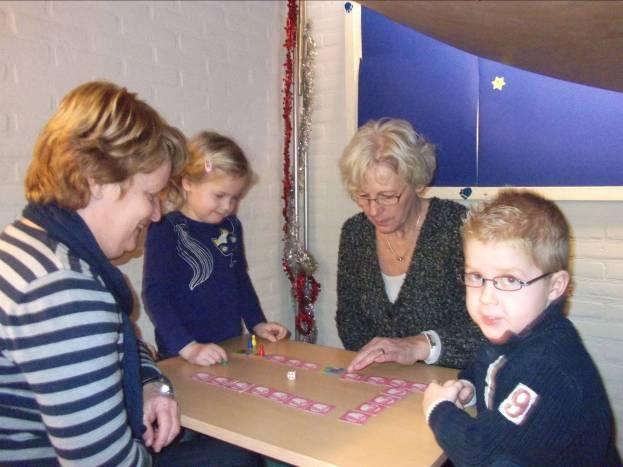 Jaarlijks geeft onze school deze schoolgids uit.De veranderingen die we willen doorvoeren plannen we in het meerjarenbeleidsplan. Dit is een onderdeel van het schoolplan. In het jaarplan plant de directie met het team de veranderingsonderwerpen voor het lopende schooljaar.8.2	INSTRUMENTENVoor het kwaliteitsbeleid gebruiken we een aantal instrumenten:Goede methodenPersoneelsbeleidLeerlingvolgsysteemInspectiekaderTevredenheidsonderzoekGOEDE METHODEN
Op De Wildschut geven we les met behulp van goede methoden. In de afgelopen jaren hebben we regelmatig nieuwe methoden ingevoerd. Voor rekenen voerden we “De Wereld in getallen” in, voor technisch lezen de methode “Lekker lezen”. Voor wat betreft taal en spelling wordt er gewerkt met de nieuwe methode “Taal op Maat”. 
Bij de vervanging van een methode letten we onder andere op: Is het leerstofaanbod dekkend? Zit er voldoende differentiatie in van de leerstof, zodat zowel kinderen die veel herhaling nodig hebben als kinderen die juist uitdaging nodig hebben voldoende aanbod krijgen? Ziet het materiaal er aantrekkelijk en overzichtelijk uit? Kunnen de kinderen er goed mee zelfstandig werken? Geeft de methode ruimte voor structureel coöperatief leren?PERSONEELSBELEID
Nog belangrijker dan de methoden zijn de mensen die in een school werken. Zij zorgen er voor dat de kinderen in een veilige sfeer kunnen leren en dat de materialen en lesboeken zinvol worden gebruikt.De leerkrachten besteden veel tijd aan samenwerking en overleg tijdens teamvergadering, studiedagen, overleg met collega’s van parallelgroepen, bouwoverleg enz.Om op de hoogte te blijven van de nieuwste ontwikkelingen, volgen de leerkrachten onder andere nascholingscursussen om hun taak beter te kunnen uitvoeren. En met behulp van een persoonlijk ontwikkelingsplan (POP) werken ze aan hun eigen ontwikkeling.LEERLINGVOLGSYSTEEM
Het leerlingvolgsysteem is ook een middel om de kwaliteit van het onderwijs te bewaken en verder te verbeteren. Wij gebruiken toetsen van Cito-LOVS (Cito-leerlingvolgsysteem), die we in ons administratiesysteem ESIS invoeren. We kunnen de vorderingen van uw kind vergelijken met leeftijdgenoten in ons land. Maar ook op schoolniveau geeft het ons belangrijke informatie. Als het resultaat van de toetsen niet naar verwachting is, betekent dat misschien wel dat we consequenties moeten trekken uit onze manier van lesgeven of dat we onderdelen van het lesprogramma moeten aanpassen. In paragraaf 6.3 van deze schoolgids kunt u nog meer lezen over hoe wij onze leerlingen volgen.TOEZICHTKADER INSPECTIE
In maart 2017 heeft de inspectie van het onderwijs obs De Wildschut bezocht in het kader van haar vierjaarlijks toezicht. De school heeft aangetoond dat haar onderwijs en kwaliteitszorg op orde zijn. Ter verantwoording is gebruik gemaakt van een zogenaamde interne audit, waarbij de school zichzelf “scoorde”  aan de hand van het gestelde inspectiekader. Het definitieve verslag van de inspectie is te vinden op de site van de inspectie, maar ook op Vensters PO.TEVREDENHEIDSONDERZOEK
De kwaliteit van onze school meten we ook af aan de zichtbare ontwikkeling van de kinderen en de mate waarin kinderen graag naar school gaan. Met daarnaast de mate van tevredenheid van de ouders met onze school. In 2015 hebben wij onder onze ouders een enquête gehouden, verzorgd door “scholen met succes”. In overleg met de MR bepaalt de school welke zaken worden aangepakt.Zeker zo belangrijk als het genoemde instrument is het gesprek (gepland en niet gepland) met leerlingen, ouders, collega’s en anderen die ons feedback geven over onze organisatie en ons onderwijs. Al die gesprekken geven ons informatie voor kwaliteitsverbetering.VAKINHOUDELIJK
Bij taal en rekenen horen de scores van de leerlingen van onze school tot “naar verwachting gepresteerd” met vergelijkbare scholen in Nederland. SCHOOLWELBEVINDEN EN ZELFVERTROUWEN
De kinderen van groep 5 en 8 vulden voor dit onderzoek een korte vragenlijst in. Wat betreft welbevinden op school scoorden de kinderen gelijk of iets hoger dan het landelijk gemiddelde. Dit betekent dat de kinderen in de bovenbouw van onze school aangeven dat ze zich op school prettig voelen. Met betrekking tot zelfvertrouwen scoren de jongens ruim boven en de meisjes ruim onder het landelijk gemiddelde. Deze basisvoorwaarden blijven we nadrukkelijk aandacht geven binnen ons onderwijs, bijvoorbeeld met 8.3	ONDERWIJSRESULTATENUitstroom naar het voortgezet onderwijsElk jaar ontvangen wij van de scholen voor voortgezet onderwijs cijferoverzichten van onze oud-leerlingen. Aan de hand van die overzichten volgen wij de verdere ontwikkeling van onze oud-leerlingen en gaan wij na of de adviezen juist zijn geweest. Over het algemeen zijn de resultaten van de kinderen in overeenstemming met onze verwachtingen. Hieronder ziet u een overzicht met de uitstroom over de laatste vijf schooljaren.Uitstroom naar het Voortgezet Onderwijs:Cito-eindtoets groep 8In het overzicht staan de Citoscores van de afgelopen vijf jaren. Om een realistische vergelijking met het landelijk gemiddelde te kunnen maken, wordt de score gecorrigeerd. Die correctie vindt plaats op basis van het `leerlinggewicht´ van de schoolpopulatie. Dit leerlinggewicht wordt bepaald door het opleidingsniveau van de ouders. Omdat we over het algemeen ouders hebben met een opleiding van middelbaar onderwijs en hoger, wordt onze score naar beneden bijgesteld. 9.  PRAKTISCHE ZAKEN9.1	UW ADRESOp verzoek van vele ouders ontvangt u in de eerste schoolweken adreslijsten van de groepsgenoten van uw kind. Heeft u bezwaren tegen plaatsing op een dergelijke lijst of heeft u liever dat uw telefoon-nummer geheim blijft, dan vernemen wij dat graag van u. Wij zijn graag tijdig van een eventuele verhuizing op de hoogte. Wij vragen aan het begin van het schooljaar of alle gegevens nog kloppen, wijzigingen graag aan ons doorgeven.9.2	VERKEERSSITUATIEDe verkeerssituatie rondom de Raadhuisstraat is best druk; daarom vragen wij u om samen met ons steeds attent te blijven op het verkeersgedrag van uzelf en uw kind. Wij hebben de volgende veiligheidsregels:
-	Niet fietsen op Nonnekespad en speelplaats
-	Oversteken bij de brigadiers en niet op andere plaatsen
-	In het park lopen op het zwarte voetpad en fietsen op het rode pad
- 	Niet voor 08.30u en 13.00u naar school komen
-	Geen auto’s parkeren bij de uitgang van de school9.3	FIETSEN NAAR SCHOOL I.v.m. de verkeersveiligheid en onze beperkte mogelijkheid om fietsen te stallen, vragen wij u dat de kinderen die in het gebied wonen dat begrensd wordt door de volgende straten, hun fietsen thuis laten: Akkerstraat, Lange Wagenstraat van rotonde tot Broekakkerweg, Broekakkerweg, Den Bulk, Mr. Schrauwenstraat, Wildschut, Strijp, van Heinsbergstraat tot Pastoor Conincxstraat, Pastoor Coninincxstraat, de meest westelijke rand van de Hoevenaarsstraat en Hengelstraat. 9.4	LEERLINGENADMINISTRATIEElke ouder heeft recht op inzage en correctie van onjuiste gegevens in het deel van de leerlingenadministratie dat op zijn kind betrekking heeft (het leerlingendossier). U dient dit schriftelijk aan te vragen. Na twee weken volgt de inzage in bijzijn van de directeur of de IB. Het is zonder instemming van de ouders niet toegestaan dat de school gegevens uit de administratie ter kennis brengt van anderen, behalve diegenen die als gevolg van de wet, bevoegd zijn inlichtingen betreffende de school te ontvangen (bijv. de inspecteur). Het is de ouders/verzorgers niet toegestaan zaken uit het dossier te kopiëren of te verwijderen. De gegevens, die in de leerlingenadministratie zijn opgenomen, blijven daarvan in ieder geval deel uitmaken gedurende 5 jaar, nadat de desbetreffende leerling van de school is vertrokken.9.5	SCHOOLFOTOGRAAF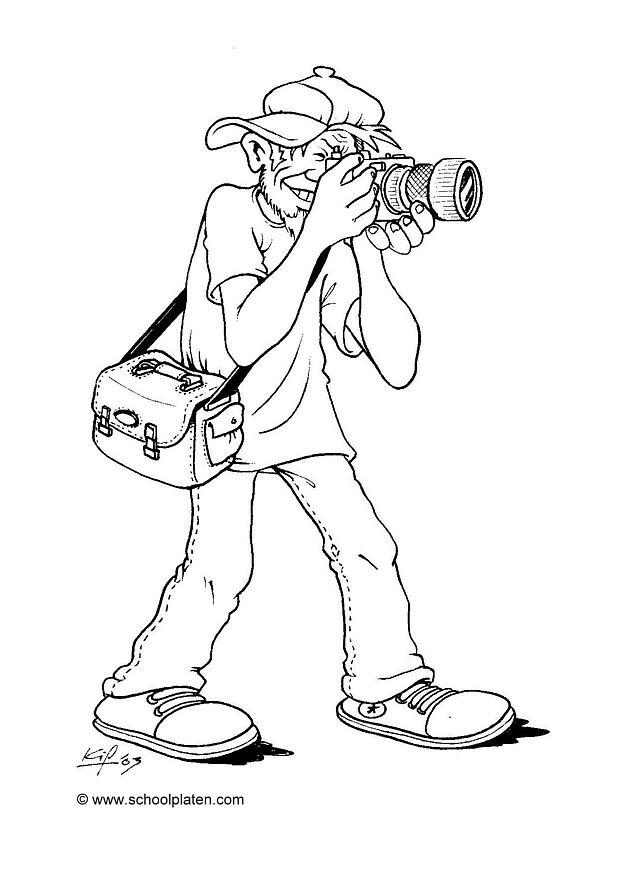 Jaarlijks komt op school de schoolfotograaf. Hij maakt klassenfoto's, een individueel pakket en evt. een familiefoto (broers/ zussen). U bent uiteraard vrij om de foto's al dan niet te kopen. De datum waarop de fotograaf komt, wordt via De Wegwijzer of de kalender bekend gemaakt. Heeft u bezwaren dat uw kind gefotografeerd wordt, dan kunt u dit aan de directie kenbaar maken.9.6	VERZEKERING EN SCHOOLONGEVALLENDe school heeft via Tangent een verzekeringspakket afgesloten, bestaande uit een ongevallenverzekering en een aansprakelijkheidsverzekering.Op grond van de ongevallenverzekering zijn alle betrokkenen bij schoolactiviteiten (leerlingen, personeel, vrijwilligers) verzekerd. De verzekering geeft recht op een (beperkte) uitkering indien een ongeval tot blijvende invaliditeit leidt. Ook zijn de geneeskundige en tandheelkundige kosten gedeeltelijk meeverzekerd, voor zover de eigen verzekering van betrokkene geen dekking biedt (bijv. door eigen risico). 
Het is mogelijk dat er schade wordt geleden, zonder dat er sprake is van enige onrechtmatigheid. Bijvoorbeeld wanneer een leerling tijdens de gymnastiekles een bal tegen de bril krijgt. Die schade valt niet onder de aansprakelijkheidsverzekering en wordt niet door de school vergoed.
De aansprakelijkheidsverzekering biedt zowel de school zelf als zij die voor de school actief zijn (personeel, vrijwilligers) dekking tegen schadeclaims ten gevolge van onrechtmatig handelen. We attenderen u in dat verband op twee aspecten, die vaak aanleiding zijn tot misverstand.

Ten eerste is de school c.q. het schoolbestuur niet (zonder meer) aansprakelijk voor alles wat tijdens de schooluren en buitenschoolse activiteiten gebeurt. Wanneer dit wel het geval zou zijn, zou alle schade die in schoolverband ontstaat door de school moeten worden vergoed. Deze opvatting leeft wel bij veel mensen, maar is gebaseerd op een misverstand. De school heeft pas een schadevergoedingsplicht wanneer er sprake is van een verwijtbare fout. De school (of zij die voor de school optreden) moeten dus te kort zijn geschoten in hun rechtsplicht. Ten tweede is de school niet aansprakelijk voor (schade door) onrechtmatig gedrag van leerlingen. Leerlingen (of, als zij jonger zijn dan 14 jaar, hun ouders) zijn primair zelf verantwoordelijk voor hun doen en laten. Een leerling die tijdens de schooluren of tijdens andere door de school georganiseerde activiteiten door onrechtmatig handelen schade veroorzaakt, is daar dus in de eerste plaats zelf (of de ouders) verantwoordelijk voor. Het is dus van belang dat ouders/verzorgers zelf een particuliere aansprakelijkheidsverzekering hebben afgesloten.9.7	INZITTENDENVERZEKERINGOuders die kinderen vervoeren, dienen in het bezit te zijn van een inzittendenverzekering. 9.8	ORDEVERSTORINGENLes-, ordeverstoringen, het overtreden van regels door leerlingen accepteren wij niet. Klassen- en schoolregels worden met de leerlingen besproken en zijn op een lijst vastgelegd. Een voorbeeld van deze regels betreft het taalgebruik van de leerlingen; leerlingen spreken volwassenen en elkaar op een correcte manier aan, grof taalgebruik wordt niet getolereerd.
Heeft u behoefte aan nadere informatie over onze schoolregels, dan kunt u bij ons terecht.
Worden deze regels overtreden, dan verbinden wij hier passende consequenties aan:
Indien problemen niet opgelost kunnen worden, kan een leerling geschorst of van school verwijderd worden. Hiertoe is een reglement vastgesteld. 9.9	KLEDING IN DE SCHOOLOmdat uw kind op school met allerlei materialen in aanraking komt die kleding kunnen beschadigen, zoals verf, lijm, klei, zand, straattegels enz., vragen we u of u uw kind kleren aan wilt geven, die tegen een stootje kunnen.
De school kan voor schade aan kleding niet aansprakelijk gesteld worden.
Zorgt u ook voor lusjes aan de jassen en namen in schoeisel en jassen?9.10	SPORTKLEDINGTijdens de gymlessen is het van belang dat de kinderen aangepaste kleding dragen, waarin zij zich gemakkelijk kunnen bewegen. Vanuit hygiënisch oogpunt is het belangrijk, dat dit andere kleding is dan welke in de klas gedragen wordt. Wilt u er daarom voor zorgen dat uw kind op de dag dat er gymnastiek is de volgende spullen bij zich heeft:Groep 1 en 2: permanent op school: gym- of balletschoentjes (liefst geen veterschoenen) in een stoffen zakje van 20 x 30 cm (van school). Graag schoeisel en zakje voorzien van de naam van het kind.Groep 3 t/m 8: sportbroekje, sportshirtje, sportschoenen (op verzoek van de sporthal: geen gekleurde of zwarte zolen). De groepen 5 t/m 8 dienen een handdoek mee te nemen om te kunnen douchen. Zorgt u ervoor dat de naam in de schoenen staat? 9.11	GEVONDEN VOORWERPENHet is een zaak voor de school en ouders dat kinderen attent zijn op hun spullen. Er blijven vaak tassen e.d. op school liggen. Mochten er eventueel toch spullen zoek raken, dan kunt u daarvoor bij de conciërge terecht.9.12	SNOEPENVriendelijk én dringend verzoeken wij u er op toe te zien dat uw kind geen snoepgoed meebrengt naar school.9.13	FRUITKRINGIn de kleuterbouw is er ‘s morgens de gelegenheid om wat te eten en/of te drinken in de klas. Groepen 3 t/m 8 eten meestal wat tijdens hun pauze. Wij denken dan aan fruit of een boterhammetje. Wilt u de kinderen één ding om te eten meegeven. Wilt u er tevens voor zorgen dat het makkelijk te verwerken is. Als u bijvoorbeeld fruit meegeeft, dan graag schoongemaakt in een plastic zakje of trommeltje met de naam van uw kind er op. Chips, snoep, koekjes en limonade met prik vinden we niet geschikt voor de fruitkring. Jaarlijks willen we extra aandacht schenken aan milieu en gezond gedrag.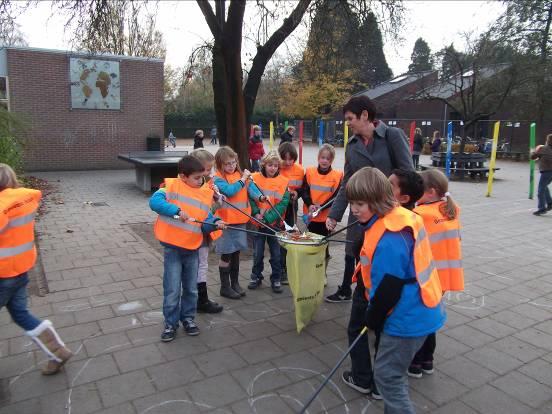 Daarom vragen we u het volgende: Het drinken graag in een goed afsluitbare drinkbeker mee naar school geven. Mocht u toch voor een pakje drinken kiezen, dan gaat het lege pakje, net als de drinkbeker, weer mee terug naar huis. Het helpt ons de afvalberg van school te verkleinen. De middelen die daardoor weer vrij komen, kunnen we op een andere manier aan de kinderen ten goede laten komen. We rekenen hiervoor op uw begrip.9.14	WAT MAG MEE NAAR SCHOOL?De algemene leermiddelen worden door de school verschaft. Kleurpotloden, liniaal, gum, schriften, multomapblaadjes, stiften, etc. De kinderen krijgen in groep 4 een vulpen. Indien nodig wordt de vulpen 1 x vervangen. In groep 7 wordt een 17-rings map gegeven.Gaan deze spullen door onzorgvuldigheid van het kind kapot, dan dienen ze door de kinderen/ouders zelf te worden vervangen.Onze voorkeur gaat uit naar een zelfde pen, u kunt die op school tegen kostprijs kopen € 5,75. 
Een etui om de spullen in op te bergen moet door de kinderen zelf van thuis worden meegenomen.
Wij verzoeken u er met ons op toe te zien dat uw kind geen extra stiften, potloden e.d. meeneemt.
Het is niet de bedoeling dat de kinderen speelgoed meenemen naar school, tenzij het van tevoren door de leerkracht met de kinderen is afgesproken. 
Een enkel kind heeft er behoefte aan een knuffel mee te nemen als het pas op school komt. Dit is uiteraard geen probleem. 9.15	 JEUGDTIJDSCHRIFTENU kunt uw kind abonneren op enkele weekbladen en jeugdboekenseries, welke speciaal gericht zijn op die ontwikkelingsfase in welke uw kind zich bevindt. Deze literatuur is zowel recreërend als educatief en over het algemeen inhoudelijk goed te noemen. Aan het begin van het schooljaar bij de algemene infoavond liggen de brochures klaar, daarin staat alle informatie over o.a. het abonneren en de kosten. U kunt de tijdschriften rechtstreeks bij u thuis laten bezorgen, u bent echter nergens toe verplicht.9.16	SPECIALE PROJECTENSoms staan wij met de kinderen stil bij een actueel thema over ontwikkelingslanden en zamelen dan evt. geld of spullen in. Het onderwerp kan als groot project centraal komen te staan. Een aparte actie in het schooljaar is ook mogelijk.9.17	SPONSORINGHet Ministerie van Onderwijs, Cultuur en Wetenschap (OC&W) heeft regels vastgelegd die scholen in acht moeten nemen als ze gebruik maken van sponsoring. Sponsoring mag het onderwijs niet beïnvloeden en de school mag er niet afhankelijk van worden. De school moet objectief en onafhankelijk blijven. 9.18	OVERBLIJVENOp onze school bieden we gelegenheid aan de kinderen om over te blijven. Tijdens het overblijven is altijd toezicht aanwezig. De kinderen die overblijven, eten gezamenlijk. Voor overblijven betaalt u per keer een geringe vergoeding.Alle scholen moeten ervoor zorgen dat kinderen tussen de middag op school kunnen overblijven, als de ouders dat willen. Het schoolbestuur moet daarvoor een ruimte beschikbaar stellen en heeft de plicht om de kinderen die overblijven en de overblijfkrachten te verzekeren voor eventuele schade die ze veroorzaken (WA-verzekering). De overige kosten zijn voor rekening van de ouders.
De leerkrachten zijn niet verplicht om toezicht te houden op de overblijvende kinderen. De overblijfouders zijn verantwoordelijk en regelen het toezicht zelf.Op De Wildschut gebeurt dit in overleg tussen schoolteam en medezeggenschapsraad.
Een overblijfwerkgroep, bestaande uit een lid van de oudergeleding van de MR en een teamlid, hebben een overblijfregeling opgesteld. Iedereen heeft zijn taken en verantwoordelijkheden om het overblijven zo goed en gezellig mogelijk te laten verlopen.De oudergeleding van de medezeggenschapsraad hebben ingestemd met de afgesproken overblijfregeling.U treft achter in deze gids (bijlage 2) een ingekorte overblijfregeling aan. Leest u die goed door alvorens uw kind(eren) te laten overblijven, want u en uw kind(eren) dienen van een aantal regels op de hoogte te zijn.9.19	HOOFDLUIS ’N KOPZORG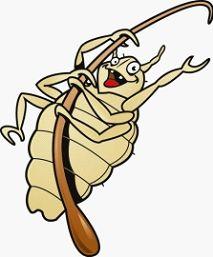 Nog steeds komt er veel hoofdluis voor in Nederland. Iedereen kan het krijgen. Men praat het liefst zo min mogelijk over hoofdluis. Er rust, niet terecht, nog steeds een taboe op.
De oudervereniging, teamleden en directie willen samen dit taboe op De Wildschut doorbreken. Zie hiervoor ons hoofdluisprotocol in bijlage 5.9.20	WEBSITE OBS DE WILDSCHUTOnze school beschikt over een eigen website. Deze kunt u vinden op internet onder: www.obsdewildschut.nl. We hopen dat velen van u deze website geregeld bezoeken.Op de website worden onder andere foto’s geplaatst van werkstukken van kinderen en foto ‘s die gemaakt zijn tijdens diverse activiteiten van school. Het betreft meestal foto’s van groepjes kinderen, zo min mogelijk individuele foto’s. Als u bezwaar heeft tegen het feit dat uw kind op een foto staat op onze website, kunt u dat kenbaar maken aan de directie van onze school.*
Daarnaast kent de Wildschut ook een Facebookpagina.  https://nl-nl.facebook.com/pages/OBS-De-Wildschut/1390711564500266Ook hier vinden publicaties op plaats. Ook hier kunt u, als u bezwaar heeft tegen het feit dat uw kind op een foto staat op deze website, dat kenbaar maken aan de directie van onze school. *9.21	FILMOPNAMES OP SCHOOLTijdens diverse activiteiten wordt er op school door ouders gefilmd. Hiervan wordt per schooljaar een jaaroverzicht samengesteld, dat bijvoorbeeld op de open dag getoond wordt. Daarnaast wordt er ook gefilmd in leersituaties. Het filmmateriaal is dan alleen voor intern gebruik om er als leerkracht of als team van te leren of om leerkracht- en of kindgedrag inzichtelijk en bespreekbaar te maken. Ook uw kind kan dus weleens gefilmd worden. Als u hiertegen bezwaar heeft, kunt u dat schriftelijk kenbaar maken bij de directie van onze school.**Bij aanvang van het schooljaar 201-201 zult u een brief omtrent privacy krijgen. Hierop dient u aan te geven of en dan op welke wijze u bezwaar heeft tegen eventuele publicatie van foto’s op diverse social media. De wet schrijft voor dat we dit jaarlijks aan U, als ouder/verzorger vragen.9.22	TOT SLOTWij hebben geprobeerd u een indruk van De Wildschut te geven. We zijn ons ervan bewust dat dit op papier nooit compleet kan zijn. Zeker als het gaat om de sfeer op onze school.Komt u daarom, als voorgaande u heeft aangesproken, zeker eens bij ons langs om te proeven hoe wij als school bezig zijn.Met vriendelijke groet,Team en directie.BIJLAGE 1: HANDLEIDING VERSLAGKRINGENVoorbereiding op verslagkring en leeskring in de Kleutergroepen:In de kleutergroepen starten we met een IK tafeltje.De kinderen vertellen over de spulletjes die ze mee hebben genomen en die iets vertellen over henzelf. Later in het jaar volgt de meeneemkring over een voorwerp dat het kind van thuis heeft meegebracht. De groep kan er vragen over stellen. Het is belangrijk dat de kinderen zelf leren onthouden dat ze iets mee moeten brengen. Ze moeten ook zelf op zoek naar het voorwerp, de plaatjes e.d., die bij het onderwerp passen. U kunt uw kind hier gerust bij helpen. Het zelf met het onderwerp leren omgaan is belangrijk. De meeneemkring bereidt de kinderen voor op de verslagkring.Aan het eind van het jaar hebben de kleuters een boekenkring.
De boekenkring is een voorloper van de leeskring.
De kleuters kiezen een boek en vertellen erover en soms lezen ze een stukje voor uit het boek.Leeskring in groep 3:

Algemene informatie:De leeskring in groep 3 bestaat al sinds jaar en dag op onze school. Uitgangspunt hiervan is dat het kind het leuk vindt om wat aan de groep voor te lezen. Het gaat hierbij altijd om een boek dat goed aansluit bij het niveau van het kind. Mocht u twijfels hierover hebben, kom dan gerust naar de leerkracht van uw kind. Bij de leeskring bent u als ouder van harte welkom. Dat voelt voor uw kind ook heel veilig.Opzet van de leeskring:- kies samen met uw kind een boek. Pas ervoor op dat het niet te moeilijk is.- kies samen uit welke bladzijden uw kind gaat voorlezen.- vul het papier in en maak 3 vragen.- maak er een mooie tekening op A4-formaat bij die we op het bord hangen.De leeskring hoeft niet lang te duren. Tien minuutjes is al heel wat.Verslagkring in groep 3:

Algemene informatie:
De verslagkring in groep 3 sluit aan bij de meeneemkring in de kleuterbouw. Het uitgangspunt is op de eerste plaats dat een kind het leuk vindt om wat voor de groep te vertellen. Het gaat hierbij altijd over een onderwerp dat door het kind zelf is gekozen. Het overdragen van informatie is van ondergeschikt belang aan het plezier dat het kind eraan beleeft.Het is niet de bedoeling dat het kind allerlei feiten uit het hoofd gaat leren. Ontspannen vertellen is veel belangrijker. Wij vinden het erg gezellig als u als ouder/verzorger bij de verslagkring aanwezig kunt zijn. Dat voelt voor het kind ook heel veilig.Tijdens de verslagkring worden regelmatig foto’s en spulletjes getoond. I.v.m. de rust tijdens de verslagkring vragen wij u om pas op het eind van de verslagkring deze spulletjes in de kring door te geven.Het is niet nodig om na afloop van de verslagkring iets uit te delen. Het is geen traktatie. Dus geen kleurplaten of andere kleine presentjes.Opzet van de verslagkring:1.	Kies samen met uw kind een onderwerp2.	Kijk wat uw kind zelf hierover kan vertellen3. 	Vul dat aan met informatie zonder dat het een opsomming wordt4.	Maak een woordveld door antwoord op de vragen te geven (zie bij groep 4 t/m 8 hieronder)5.	Laat uw kind oefenen met dit woordveld (10 minuutjes per dag)6. 	Zoek eventueel leuke foto’s, plaatsjes of spulletjes die hierbij getoond kunnen worden7. 	Bij gebruik van boekjes graag tevoren een post-it bij de goede bladzijde stoppen8. 	Laat uw kind drie vragen bedenken over de dingen die hij/zij verteld heeftDe verslagkring hoeft niet lang te duren. Tien minuten is al heel wat.
Verslagkring vanaf groep 4Stappenplan
Kies je onderwerp.Het moet een 'klein' onderwerp zijn: Niet goed: vogels, wel goed: parkiet.Je moet er informatie over kunnen vinden.Het is goed dat je er zelf al iets van weet. De verslagkring mag echter niet zomaar een verhaal zijn over een hobby (bijv. uitleg van tennis). Iets waarover uw kind uit ervaring een uur kan vol praten.Vraag aan je groepsleerkracht of het een goed onderwerp is.Vul een woordveld in, bijv.:Hoe verzorgen?              hoe ziet ie er uit?wat eet ie?           hoe oud is hij (kan ie worden)?PARKIET     soorten   Waar komt ie vandaan?                 waar slaapt ie?	enz.Schrijf de woorden bij elkaar die bij elkaar horen.Zoek informatie over de woorden. Bijv: plaatjes, dia's, boeken, internet, tijdschriften. Ga ervoor naar de bibliotheek. Vraag informatie bij andere mensen.
Maak een nieuw woordveld. Hierin komen alleen die woorden waarover je in de verslagkring gaat vertellen. Tijdsduur: ongeveer 10 min. Je mag ± 4 vragen bedenken voor de andere kinderen. Bedenk vooral 'waarom'-vragen’. Na jouw verhaal stellen de kinderen aan jou vragen.Een aantal kinderen en de leerkracht vertellen daarna hoe ze het vonden en geven zo nodig tips voor de volgende keer.De verslagkring in groep 5 t/m 8Aanvullend op wat hiervoor reeds staat het volgende:
Onderwerp:
Uw kind is vrij in het kiezen van een onderwerp. Het blijkt wel dat een goede keus al veel uitmaakt voor het verloop van de verslagkring (VK). Voorbereiding:
Voor de meeste kinderen van deze leeftijd is het nog te moeilijk om zelfstandig alle informatie uit boeken te selecteren en te ordenen. Hier kunt u uw kind gerust bij helpen. Kijkt u wel uit dat u niet het verhaal helemaal gaat overnemen en uitschrijven. Het moeten wel de woorden en zinnen van het kind blijven. Het doel is dat de kinderen in groep 8 zelfstandig een verslagkring kunnen maken.Laat uw kind minimaal 2 weken van te voren beginnen.Op school is een voorbereidingsformulier aanwezig dat hiervoor gebruikt kan worden. Presentatie:
Voor de klas heeft uw kind een blaadje voor zich met liefst alleen trefwoorden. Het gevaar is nl. groot dat het kind , vanwege onzekerheid, alles gaat voorlezen. Dan wordt het een voorleeskring en dat is niet de bedoeling. Het kind vertelt (a.d.h.v. de trefwoorden) zijn/haar verhaal. Sommige kinderen hebben stukken tekst uit het hoofd geleerd. Dat is niet ideaal, maar het mag wel.Bij alle verslagkringen is het beter dat meegebrachte spullen niet worden doorgegeven in de kring tijdens het vertellen. Dit zorgt voor onrust en de aandacht verslapt. Tijdens de VK zit u als ouder wel in de kring, maar niet naast uw kind. Gebruik van PowerPoint: Op school zijn activ-borden en touchscreens  aanwezig, waarmee uw kind de mogelijkheid heeft om de VK middels een PowerPoint Presentatie (PPP) te houden. Het moet niet; het mag. Op de beoordeling heeft het geen invloed.I.p.v. het praatpapier met steekwoorden, worden nu de dia’s getoond met daarop de steekwoorden. Het blaadje is zo overbodig geworden.Het voordeel van een PPP is dat allerlei foto’s, filmpjes en geluiden mee afgespeeld kunnen worden.De kinderen krijgen hier op school geen les in; het is een extraatje, waar ze zich zelf thuis, al of niet met hulp, op voorbereiden.Belangrijk voor als u een PowerPoint presentatie heeft voorbereid en u geeft uw kind een stick mee naar school, is dat alles erop staat.Handig kan zijn om eerst de extra bestanden, zoals muziek/filmpje op de stick te zetten.Als u daarna de PowerPoint maakt en zorgt dat de koppelingen vastzitten aan de bestanden op de stick en niet op de huiscomputer, dan weet u zeker dat e.e.a. op school ook werkt.
Bordtekening:
Als er weinig plaatjes te vinden zijn over het onderwerp of andere dingen die getoond kunnen worden om het duidelijker te maken, is er de mogelijkheid om een bordtekening te maken. Hier wordt mee bedoeld: een tekening op een groot vel papier (van school), waarop thuis een bijbehorende tekening wordt gemaakt en die op school op het bord wordt opgehangen ter illustratie van de VK.BIJLAGE 2: OVERBLIJFREGELINGIndien u meer informatie wenst, neemt u dan contact op met de leden van de overblijfgroep. Het uitgebreide reglement kunt u tevens bij hen opvragen.Taken en verantwoordelijkheden
Iedere discipline heeft een aantal taken en verantwoordelijkheden:Samenstelling overblijfwerkgroep:
Coördinator overblijvenOverblijfouders
Een directielid van de school
Het team heeft zitting om de informatiestroom naar team en overblijfkrachten te bevorderen, maar draagt geen verantwoordelijkheid voor het overblijven als zodanig.Taken:een goede coördinatie van het overblijvenbehartiging van de belangen van alle partijen welke direct of indirect bij het overblijven betrokken zijnverzorgt de coördinatie m.b.t. het overblijvengeeft begeleiding aan de overblijfkrachtenstuurt de overblijfkrachten waar nodig aan of bijbewaakt de uitvoering van het reglementonderhoudt contactenis een spreekbuis bij klachtenis verantwoordelijk en houdt toezicht op het kasboek en de vergoedingen, de uitvoering hiervoor wordt gedelegeerd naar de overblijfkrachtenstelt nieuwe overblijfkrachten aanvergadert twee maal per jaar met de overblijfkrachtenhoudt twee maal per jaar een kascontrolerapporteert terug aan de medezeggenschapraad en ouderverenigingverzorgt een financieel jaarverslaglegt jaarlijks een begroting voor aan MR en OV en stelt in overleg met de OV en MR het tarief vast
OverblijfkrachtenDe vaste overblijfkrachten leiden en begeleiden de kinderen tijdens het overblijven. Zij creëren een sfeer waarin vertrouwensrelaties ontstaan tussen de kinderen en de overblijfkrachten.De overblijfkrachten:verzorgen een goede opvang voor leerlingen die tussen de middag op school wensen te blijvenhalen de kinderen in de diverse lokalen op om gezamenlijk aan tafel te gaanverzorgen drinken voor de overblijfkinderenhouden toezicht op de kinderenzorgen voor een rustige sfeer tijdens het etenzijn een aanspreekpunt voor de kinderenhelpen kinderen in hun spelzorgen dat de regels nageleefd wordendragen zorg voor een deugdelijk gebruik van de beschikbaar gestelde materialendragen zorg voor een overblijfadministratie en beheren de kasonderhouden zo nodig contacten met de ouders van de kinderenzorgen dat de EHBO-doos en belangrijke telefoonnummers bij de hand zijnstellen jaarlijks met de overblijfwerkgroep een begroting opzijn op tijd aanwezig (11.45 uur)houden toezicht van 12.00 tot 13.00 uurzorgen dat er op maandag, dinsdag en donderdag voldoende mensen aanwezig zijnzorgen dat er op vrijdag 3 personen aanwezig zijnop iedere speellocatie dient leiding aanwezig te zijnrapporteren aan de overblijfwerkgroeplaten kinderen eerlijk omgaan met het gebruik van de karren op het pleinde karren zijn alleen voor de laagste groependienen er voor te zorgen dat 5 minuten voor het einde van de middagpauze het spelmateriaal is opgeruimdvragen advies aan de groepsleerkrachten als bepaalde kinderen vaak problemen geven; geeft dit onvoldoende oplossing dan worden de problemen voorgelegd aan de overblijfwerkgroepgaan vertrouwelijk om met informatie over kinderenbij afwezigheid van een reeds betalend en niet afgemeld kind neemt de overblijfkracht contact op met de oudersDE OVERBLIJVENDE KINDEREN:Blijven in hun lokaal wachten tot ze opgehaald worden.De kinderen brengen zelf een lunchpakket mee. Melk kan eventueel in de koelkast gezet worden.De kinderen laten hun eigen plaats zo netjes mogelijk achter. Fruitresten, proppen papier e.d. ruimen de kinderen zelf op.Kinderen mogen het schoolplein niet verlaten (voordat de poorten weer open gaan om 13.00u. zijn de kinderen van de groepen 1/2 op de patio aan het spelen).Kinderen die zijn opgegeven voor het overblijven mogen niet op eigen houtje bij vriendjes en/of vriendinnetjes thuis gaan eten.De overblijvers gebruiken alleen de daarvoor bestemde ruimte, te weten een leslokaal of de hal, bij slecht weer kan er gebruik worden gemaakt van de hal en eventueel in groepjes van de speelzaal.Na het eten gaat de hele groep of binnen (bij slecht weer) of buiten spelen. Buiten wordt op het schoolplein gespeeld. Op het schoolplein is toezicht aanwezig.Indien blijkt dat kinderen zich bij herhaling niet aan regels of afspraken kunnen of willen houden, zal door de overblijfkracht contact met de ouders worden opgenomen. Bij eventuele herhaling wordt met de schooldirectie overlegd en kan het kind, na overleg met de overblijfwerkgroep, voor korte of langere tijd uitgesloten worden van het overblijven.Ouders:Geven hun kind schriftelijk op voor het overblijven via de blauwe overblijfbrievenbus in de hal en voldoen met de opgave het overblijfgeld ad € 1,00 per kind per keerOp de envelop graag: naam van het kind, welke groep + groepsnummerOpgave dient ’s morgens voor 11.30u. te gebeuren om inzicht in de groepsgrootte te krijgenDe ouders zorgen ervoor dat hun kind van de belangrijkste regels op de hoogte zijnBij problemen moet er contact opgenomen worden met de overblijfkrachtenIs het contact met de overblijfkrachten niet bevredigend, dan kan contact opgenomen worden met de overblijfgroep of de groepsleerkrachtenHet overblijftarief kan desgewenst tussentijds herzien worden; de kosten zijn gesteld op € 1,00 per kind per keer en dienen vooraf te worden voldaanOuders zorgen dat speciale informatie, welke van belang kan zijn tijdens het overblijven, bekend is bij de overblijfkracht (bijv. medicijngebruik of het tel.nr. waarop men in geval van nood is te bereiken)Bij eventuele vooruitbetaling de kinderen afmelden bij ziekte of het niet doorgaan van het overblijvenVan de kinderen die zijn opgegeven voor het overblijven, wordt verwacht dat ze ook echt overblijven. Zij kunnen dus niet spontaan met een vriendje of vriendinnetje mee naar huis gaan. Alleen als de ouders/verzorgers tijdig een schriftelijke of telefonische bevestiging van een tussentijdse wijziging geven, kunnen we hieraan meewerken. Overigens dient ook de groepsleerkracht er van op de hoogte te zijn.Indien tijdig afgemeld volgt restitutie van het overblijfbedrag
Het team van leraren: zorgt dat de zijdeur tot 13.00 uur op slot blijfttracht de kinderen die niet overblijven te demotiveren om voor 13.00 uur op het schoolplein aanwezig te zijnspringt in bij noodsituatiesstaat open voor overlegzorgt dat telefoonnummers beschikbaar zijnlaat helpers om 13.00 uur naar school komen; bij afwijking hiervan wordt dit kenbaar gemaaktneemt om 13.00 uur het toezicht op het schoolplein over
Leerkrachten mogen overblijfkinderen geen klusjes laten doen, tijdens het overblijven. Hooguit in geval van nood, maar dan altijd in overleg met de overblijfkrachten. Wanneer tussen de middag kinderen moeten oefenen, voor uitvoeringen onder leiding van leerkrachten en het noodzakelijk is dat ze overblijven, is dat voor die leerlingen gratis. Ook wanneer de ouders van O.V. of M.R. tussen de middag op school zijn voor werkzaamheden of vergadering, mogen hun kinderen gratis overblijven. Wel graag even van te voren laten weten.BIJLAGE 3: ADRESSENBESTUUR
Tangent, palet van basisscholen en peuterspeelzalen
J. Asselbergsweg 80
5026 RR  Tilburg
T: 013 522 92 50
E: info@tangent.nl
website: www.tangent.nl
Voorzitter CvB: 		Mvr. Alina Kuijper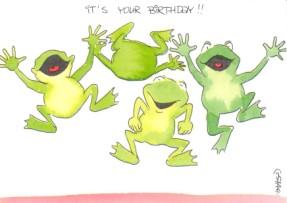  DIRECTEUR: Vacature
VOORZITTER MEDEZEGGENSCHAPSRAAD;
Mvr. E. Cornelissen		Tel: 0161-850427OUDERGELEDING MR:
Marja Bastiaansen
Esther Ras
Elly CornelissenWendy AartsTEAMGELEDING:
Mieke Oprins
Ilse Stevens
Vanuit de Prinsenbosschool:
Kim van der Boom
Judith Magilsen
GMR-AFGEVAARDIGDE:
Annemieke van FessemLEDEN OUDERVERENIGING: 
Voorzitter: Debbie Kokx		Tel: 0161-45 17 77Penningmeester: Amy v d NouwelandSecretaris: Audrey GerritsLeden:Beathe TimmersCathleen OomenAnke BoemaarsMariska HendrickxMiranda WoutersLeonie de JongBianca van Ginneken
Aspirant leden:
Kim de BruijnOVERBLIJVEN
J. Bergmans			Tel: 0161-45 27 30CONCIËRGE:
Dhr. Drik van GestelInterne Vertrouwenspersoon, coordinator sociale veiligheid:
Mieke OprinsEXTERNE VERTROUWENSPERSOON:Externe Vertrouwenspersoon Tangent
Mw. drs. J.J.M.P. Klerkx (Jacqueline)  
06-22348129
info@jacquelineklerkx.nlOnafhankelijke klachtencommissie Stichting Tangent
De heer A. Schrauwers
schrauwers@hotmail.comINSPECTIE BASISONDERWIJS;
info@owinsp.nl
 www.onderwijsinspectie.nl Vragen over onderwijs: 	Tel: 0800-8051 (gratis)
Vertrouwensinspecteur	Tel: 0900-111 3 111PERMANENTE COMMISSIE LEERLINGENZORG:
Contact
RSV Breda eo, Optimale Onderwijs Kans
Ridderstraat 34
4902 AB Oosterhout (NB)
Tel: 076-5607778 (nieuw)
po@rsvbreda.nlBUITENSCHOOLSE OPVANG:
Kinderdagverblijf Spetters
Lange Wagenstraat 9c
5126 BA Gilze Tel. (0161) 456 505, Fax (0161) 456 506
E-mail: info@spettersgilze.nlStichting Humanitas: 	Tel.: 013-5339933KDV Villa NovaEmail: regiomiddenbrabant@kov.humanitas.nlwww.humanitas-kov.nlGGD HART VAN BRABANT
Tel.: 013-4643350. www.ggdhvb.nlSTICHTING LEERGELD OOSTERHOUT E.O.
Postbus 4093    		4900 CB Oosterhout             
RABO 1395 93 594    	Tel: 0162- 45 84 87 
BIJLAGE 4:  GROEPSINDELING 2018-2019VERDELING OVERIGE TAKEN:Directeur: 									Willem Jan van KeulenBouwcoördinatoren:		                Yvonne van Rijswijk (groep 1-4) 					                Paul Evers (groep 5-8)	Interne Begeleiding:			 	             	Marion van Asten	Secretaresse:								Ingrid van Beurden
Conciërge:									Drik van Gestel
ICT:											Vivian Berends
Vakleerkracht gym:							Linda Waanders - de Bont 
			Leerteamcoördinatoren:			Taal:              								Annemieke van Fessem			Rekenen	:									vacature			MI en SCL:									Paul Evers			Cultuur:										vacature			ICT:											BIJLAGE 5: HOOFDLUISPROTOCOLEén van de belangrijkste bestrijdingspunten van hoofdluis is, maak het bespreekbaar!Het doel van dit protocol is een uniforme begeleiding en advisering om zo snel mogelijk hoofdluis op te sporen en zo gericht mogelijk te behandelen en in de toekomst te voorkomenVERANTWOORDELIJKHEIDDe ouders zijn de eerstverantwoordelijken. Het tijdig waarschuwen van vriendjes, familie, school en clubs kan voorkomen dat nog meer kinderen besmet worden.De school heeft een aanvullende, stimulerende en bewakende rol bij de bestrijding van hoofdluis.Door in de klas gewoon over hoofdluis te praten, kan de school bijdragen aan het leren omgaan met de persoonlijke verzorging van ieder kind en de taboe rondom hoofdluis doorbreken. Na elke vakantie worden standaard alle groepen gecontroleerd door de hoofdluismoeders/vaders van elke klas.De Jeugdgezondheidszorg heeft een adviserende en voorlichtende, preventieve taak t.a.v. hoofdluisbestrijdingDE HOOFDLUISPROCEDURE:Er wordt na elke vakantie gecontroleerd, zo vroeg mogelijk in de week. Als je met meerdere ouders voor één klas bent, graag in samenspraak met de leerkracht en met elkaar afspreken wanneer je controleert.  Bij iedere controle de checklist invullen: l = luizen, N = Neten, O = Oude neten, V = Vrij van luizen, Z = Ziek. Als een kind ziek is moet je deze altijd nadien nog nakijken. Leerkrachten worden ook mee gecontroleerd.  Controleer grondig met de handen het gehele haar. Draag eventueel witte latex handschoenen. Is er hoofdluis geconstateerd bij een kind, vervang dan de handschoenen, om eventuele besmetting bij andere kinderen te voorkomen.   Als er tussentijds een melding is, neemt de leerkracht contact met jullie op voor een extra controle die zo snel mogelijk moet worden gedaan. Zij informeren ook de hoofdluiscoördinator.  Als je luizen of neten hebt aangetroffen is het de bedoeling dat je dit doorgeeft aan de leerkracht. Die zorgt ervoor dat op het raam van de klas een poster geplakt wordt (hier is luis geconstateerd) en dat alle kinderen uit de klas een briefje meekrijgen. Ook lichten zij de ouders van het betreffende kind in. Het is dan de bedoeling dat na 2 weken de hele klas weer gecontroleerd wordt. Maak deze afspraak even samen met de leerkracht.   Mocht bij de tweede controle blijken dat er weer/nog luizen aanwezig zijn bij dezelfde leerling, dan meldt de leerkracht dit bij de hoofdluiscoördinator. Die zal de GGD informeren en hen vragen contact op te nemen met de ouders.  BIJLAGE : MELDCODE BIJ SIGNALEN VAN HUISELIJK GEWELD		EN KINDERMISHANDELINGHet bevoegd gezag van Stichting Tangent Overwegende dat Stichting Tangent verantwoordelijk is voor een goede kwaliteit van de dienstverlening aan zijn cliënten en dat deze verantwoordelijkheid zeker ook aan de orde is in geval van dienstverlening aan cliënten die (vermoedelijk) te maken hebben met huiselijk geweld of kindermishandeling; dat van de beroepskrachten die werkzaam zijn bij Stichting Tangent op basis van deze verantwoordelijkheid wordt verwacht dat zij in alle contacten met cliënten attent zijn op signalen die kunnen duiden op huiselijk geweld of kindermishandeling en dat zij effectief reageren op deze signalen; dat Stichting Tangent een meldcode wenst vast te stellen zodat de beroepskrachten die binnen Stichting Tangent werkzaam zijn weten welke stappen van hen worden verwacht bij signalen van huiselijk geweld of kindermishandeling; dat Stichting Tangent in deze code ook vastlegt op welke wijze zij de beroepskrachten bij deze stappen ondersteunt; dat onder huiselijk geweld wordt verstaan: (dreigen met) geweld, op enigerlei locatie, door iemand uit de huiselijke kring, waarbij onder geweld wordt verstaan: de fysieke, seksuele of psychische aantasting van de persoonlijke integriteit van het slachtoffer, daaronder ook begrepen ouderenmishandeling en eergerelateerd geweld. Tot de huiselijke kring van het slachtoffer behoren: (ex)partners, gezinsleden, familieleden en huisgenoten; dat onder kindermishandeling wordt verstaan: iedere vorm van een voor een minderjarige bedreigende of gewelddadige interactie van fysieke, psychische of seksuele aard, die de ouders of andere personen ten opzichte van wie de minderjarige in een relatie van afhankelijkheid of van onvrijheid staat, actief of passief opdringen, waardoor ernstige schade wordt berokkend, of dreigt te worden berokkend aan de minderjarige in de vorm van fysiek of psychisch letsel, daaronder ook begrepen eergerelateerd geweld en vrouwelijke genitale verminking; dat onder beroepskracht in deze code wordt verstaan: de beroepskracht die voor Stichting Tangent werkzaam is en die in dit verband aan cliënten van de organisatie zorg, begeleiding, onderwijs, of een andere wijze van ondersteuning biedt; • dat onder cliënt in deze code wordt verstaan: iedere persoon aan wie de beroepskracht zijn professionele diensten verleent. In aanmerking nemende de Wet bescherming persoonsgegevens; de Wet op de jeugdzorg; de Wet maatschappelijke ondersteuning Stelt de volgende Meldcode Huiselijk Geweld en Kindermishandeling vast.Noodsituaties Bij signalen die wijzen op acuut en zodanig ernstig geweld dat uw cliënt of zijn gezinslid daartegen onmiddellijk moet worden beschermd, kunt u meteen advies vragen aan het Advies en Meldpunt Kindermishandeling of aan het Steunpunt Huiselijk Geweld. Komt men daar, op basis van de signalen, tot het oordeel dat onmiddellijke actie is geboden, dan kunt u zo nodig in hetzelfde gesprek een melding doen zodat op korte termijn de noodzakelijke acties in gang kunnen worden gezet. In noodsituaties kunt u overigens ook contact zoeken met de Raad voor de Kinderbescherming of met de crisisdienst van het Bureau Jeugdzorg en/of de politie vragen om hulp te bieden.A. Stappenplan bij signalen van huiselijk geweld en kindermishandeling Stap 1: In kaart brengen van signalen Breng de signalen die een vermoeden van huiselijk geweld of kindermishandeling bevestigen of ontkrachten in kaart en leg deze vast. Leg ook de contacten over de signalen vast, evenals de stappen die worden gezet en de besluiten die worden genomen. Maak bij het signaleren van huiselijk geweld of kindermishandeling gebruik van een signalerings-instrument als uw school daarover beschikt. Hebt u zelf geen contact met de kinderen van uw cliënt, dan kunt u toch signalen vastleggen over de situatie waarin deze kinderen zich mogelijkerwijs bevinden, als de toestand van uw cliënt daar aanleiding toe geeft. Betreffen de signalen huiselijk geweld of kindermishandeling gepleegd door een beroepskracht, meld de signalen dan bij de leidinggevende of de directie, conform de interne richtlijnen. In dat geval is dit stappenplan niet van toepassing.Beschrijf uw signalen zo feitelijk mogelijk. Worden ook hypothesen en veronderstellingen vastgelegd, vermeld dan uitdrukkelijk dat het gaat om een hypothese of veronderstelling. Maak een vervolgaantekening als een hypothese of veronderstelling later wordt bevestigd of ontkracht. Vermeld de bron als er informatie van derden wordt vastgelegd. Leg diagnoses alleen vast als ze zijn gesteld door een bevoegde beroepskracht.Stap 2: Collegiale consultatie en zo nodig raadplegen van het Advies- en Meldpunt Kindermishandeling of het Steunpunt Huiselijk Geweld Bespreek de signalen met een deskundige collega. Vraag zo nodig ook advies aan het Advies- en Meldpunt Kindermishandeling of aan het Steunpunt Huiselijk Geweld. Stap 3: Gesprek met de cliënt Bespreek de signalen met de cliënt. Hebt u ondersteuning nodig bij het voorbereiden of het voeren van het gesprek met de cliënt, raadpleeg dan een deskundige collega en/of het Advies- en Meldpunt Kindermishandeling of het Steunpunt Huiselijk Geweld. 1. leg de cliënt het doel uit van het gesprek; 2. beschrijf de feiten die u hebt vastgesteld en de waarnemingen die u hebt gedaan; 3. nodig de cliënt uit om een reactie hierop te geven; 4. kom pas na deze reactie zo nodig en zo mogelijk met een interpretatie van hetgeen u hebt gezien, 
    gehoord en waargenomen. In geval van vrouwelijke genitale verminking kunt u daarbij de Verklaring 
    tegen meisjesbesnijdenis gebruiken. Het doen van een melding zonder dat de signalen zijn besproken met de cliënt, is alleen mogelijk als: de veiligheid van de cliënt, die van u zelf, of die van een ander in het geding is; als u goede redenen hebt om te veronderstellen dat de cliënt door dit gesprek het contact met 
   	u zal verbreken. Stap 4: Weeg de aard en de ernst van het huiselijk geweld of de kindermishandeling Weeg op basis van de signalen, van het ingewonnen advies en van het gesprek met de cliënt het risico op huiselijk geweld of kindermishandeling. Weeg eveneens de aard en de ernst van het huiselijk geweld of de kindermishandeling. Maak bij het inschatten van het risico op huiselijk geweld of op kindermishandeling gebruik van een risicotaxatieinstrument als een dergelijk instrument binnen uw organisatie of praktijk beschikbaar is. Stap 5: Beslissen: zelf hulp organiseren of melden Hulp organiseren en effecten volgen Meent u, op basis van uw afweging in stap 4, dat u uw cliënt en zijn gezin redelijkerwijs voldoende tegen het risico op huiselijk geweld of op kindermishandeling kunt beschermen: organiseer dan de noodzakelijke hulp; volg de effecten van deze hulp; doe alsnog een melding als er signalen zijn dat het huiselijk geweld of de kindermishandeling 
	niet stopt of opnieuw begint. Melden en bespreken met de cliënt Kunt u uw cliënt niet voldoende tegen het risico op huiselijk geweld of op kindermishandeling beschermen of twijfelt u er aan of u voldoende bescherming hiertegen kunt bieden: meld uw vermoeden bij het Advies- en Meldpunt Kindermishandeling of bij het Steunpunt 
	Huiselijk Geweld; sluit bij uw melding zoveel mogelijk aan bij feiten en gebeurtenissen en geef duidelijk aan
	 indien de informatie die u meldt (ook) van anderen afkomstig is; overleg bij uw melding met het Advies- en Meldpunt Kindermishandeling of het Steunpunt 
	Huiselijk Geweld wat u na de melding, binnen de grenzen van uw gebruikelijke
	werkzaamheden, zelf nog kunt doen om uw cliënt en zijn gezinsleden tegen het risico op 
	huiselijk geweld of op mishandeling te beschermen. Bespreek uw melding vooraf met uw cliënt (vanaf 12 jaar) en of met de ouder (als de cliënt nog geen 16 jaar oud is). 1. leg uit waarom u van plan bent een melding te gaan doen en wat het doel daarvan is; 2. vraag de cliënt uitdrukkelijk om een reactie; 3. in geval van bezwaren van de cliënt, overleg op welke wijze u tegemoet kunt komen aan deze 
    bezwaren; 4. is dat niet mogelijk, weeg de bezwaren dan af tegen de noodzaak om uw cliënt of zijn gezinslid te 
    beschermen tegen het geweld of de kindermishandeling. Betrek in uw afweging de aard en de ernst 
    van het geweld en de noodzaak om de cliënt of zijn gezinslid door het doen van een melding 
    daartegen te beschermen; 5. doe een melding indien naar uw oordeel de bescherming van de cliënt of zijn gezinslid de doorslag
    moet geven. Van contacten met de cliënt over de melding kunt u afzien: als de veiligheid van de cliënt, die van u zelf, of die van een ander in het geding is; als u goede redenen hebt om te veronderstellen dat de cliënt daardoor het contact met u zal 
	verbreken. 
B. Verantwoordelijkheden van Stichting Tangent voor het scheppen van een randvoorwaarden voor een veilig werk- en meldklimaat Om het voor beroepskrachten mogelijk te maken om in een veilig werkklimaat huiselijk geweld en kindermishandeling te signaleren en om de stappen van de meldcode te zetten, draagt Stichting Tangent er zorg voor dat: binnen de organisatie en in de kring van cliënten bekendheid wordt gegeven aan het doel en de 
	inhoud van de meldcode; regelmatig een aanbod wordt gedaan van trainingen en andere vormen van 
	deskundigheidsbevordering zodat beroepskrachten voldoende kennis en vaardigheden 
	ontwikkelen en ook op peil houden voor het signaleren van huiselijk geweld en 
	kindermishandeling en voor het zetten van de stappen van de code; er voldoende deskundigen beschikbaar zijn die de beroepskrachten kunnen ondersteunen bij 
	het signaleren en het zetten van de stappen van de code; de meldcode aansluit op de werkprocessen binnen de organisatie; de werking van de meldcode regelmatig wordt geëvalueerd en dat zo nodig acties in gang 
	worden gezet om de toepassing van de meldcode te optimaliseren; afspraken worden gemaakt over de wijze waarop Stichting Tangent zijn beroepskrachten zal 
	ondersteunen als zij door cliënten in of buiten rechte worden aangesproken op de wijze 
	waarop zij de meldcode toepassen. SchooljaarVMBO-basisVMBO-kaderVBMO-THAVOVWOTotaal2012/20133214157412013/2014345136312014/2015461077342015/20161114101272016-201704877262017-201806135328JaarLandelijk gemiddeldeScore De Wildschut 2013534,7538,72014534,4536,92015534,9537,82016534,9537,12017536,1538,12018n.n.b.536,2GroepLeerkrachtGroep 1-2a:LieveheersbeestjesJolanda en MarietteGroep 1-2b:BijenSally en MariekeGroep 3a:Panda’sYvonne en Ilse de B.Groep 4:UilenLiesbeth en VivianGroep 5:ZeehondenJannekeGroep 6:TijgersIlse S. en JolineGroep 7:DassenPaul en NicoleGroep 8:LeeuwenAnnemieke enNicole